Приложение к приказу от 30.08.2016 № 123Программапсихолого-педагогического сопровождения детей с ОВЗ.Содержание и формы работы  детей с ОВЗ направлены на создание системы комплексной помощи в освоении основной образовательной программы начального общего образования, коррекцию недостатков в физическом и (или) психическом развитии обучающихся,  их социальную адаптацию.В основе этой  работы лежит единство четырех функций: диагностики проблем, информации о проблеме и путях ее решения, консультация на этапе принятия решения и разработка плана решения проблемы, помощь на этапе решения проблемы. Основными принципами содержания  и форм  работы в образовательном учреждении  детей  с ОВЗ являются: соблюдение интересов ребенка; системность; непрерывность; вариативность и рекомендательный характер.Психолого-педагогическое сопровождение детей с ОВЗ осуществляют психолог, классный руководитель, учитель-предметник.. В рамках должностных обязанностей каждый из участников образовательного процесса составляет план работы по сопровождению обучающихся. В системе  работы следующие формы:проведение индивидуальной работы с учащимися и их родителями: тематические беседы, посещение семей, подготовка рекомендаций, характеристик на ПМПК;проведение  малых педагогических советов, административных советов;ведение карт наблюдений динамики учебных навыков;посещение, взаимопосещение уроков, анализ уроков с точки зрения здоровьесбережения;разработка методических  рекомендаций учителю;анкетирование учащихся, диагностика;обследование школьников  по запросу родителей;Содержание и формы работы наблюдение за учениками во время учебной и внеурочной деятельности (ежедневно);поддержание постоянной связи с учителями-предметниками, школьным психологом, медицинским работником, администрацией школы, родителями;составление психолого-педагогической характеристики учащегося с ОВЗ при помощи методов наблюдения, беседы, экспериментального обследования, где отражаются особенности его личности, поведения, межличностных отношений с родителями и одноклассниками, уровень и особенности интеллектуального развития и результаты учебы, основные виды трудностей при обучении ребенка:составление индивидуального маршрута сопровождения учащегося (вместе с психологом и учителями- предметниками), где отражаются пробелы знаний и намечаются пути их ликвидации, способ предъявления учебного материала, темп обучения, направления коррекционной работы;контроль успеваемости и поведения учащихся в классе;формирование такого микроклимата в классе, который способствовал бы тому, чтобы каждый учащийся с ОВЗ чувствовал себя комфортно;ведение документации (психолого-педагогические дневники наблюдения за учащимися и др.);организация внеурочной деятельности, направленной на развитие познавательных интересов учащихся, их общее развитие.Для повышения качества коррекционной работы необходимо выполнение следующих условий:формирование УУД на всех этапах учебного процесса;обучение детей (в процессе формирования представлений) выявлению характерных, существенных признаков предметов, развитие умений сравнивать, сопоставлять;побуждение к речевой деятельности, осуществление контроля за речевой деятельностью детей;установление взаимосвязи между воспринимаемым предметом, его словесным обозначением и практическим действием;использование более медленного темпа обучения, многократного возвращения к изученному материалу;максимальное использование сохранных анализаторов ребенка;разделение деятельности на отдельные составные части, элементы, операции, позволяющее осмысливать их во внутреннем отношении друг к другу;использование упражнений, направленных на развитие внимания, памяти, восприятия.Организация  групповых и индивидуальных занятий, которые дополняют коррекционно-развивающую работу и направлены на преодоление специфических трудностей и недостатков, характерных для учащихся с ОВЗ.В содержание исследования ребенка психологом входит следующее:Сбор сведений о ребенке у педагогов, родителей. Ежегодно в первую неделю сентября психологом и логопедом с целью выявления группы риска школьной дезадаптации изучаются медицинские карты форма первоклассников. С 1-го октября проводится наблюдение за процессом адаптации первоклассников, используются методы: Анкета Н.Г.Лускановой «Школьная мотивация и учебная активность» (приложение № 1), методика Гинзбурга «Изучение мотивов учения» (приложение № 2). Также используются анкета №1 (приложение № 3) для изучения социально-психологической адаптации к школе учащегося с ограниченными возможностями здоровья, и анкета № 2 (приложение № 4) для изучения психологического климата в коллективе и эффективности учебно-воспитательного процесса. Важно получить факты жалоб, с которыми обращаются. При этом необходимо учитывать сами проявления, а не квалификацию их родителями, педагогами или самими детьми.Изучение истории развития ребенка. Психолог методами анкетирования (приложение  № 5) и бесед с родителями  выявляет обстоятельства, которые могли повлиять на развитие ребенка (внутриутробные поражения, родовые травмы, тяжелые заболевания в первые месяцы и годы жизни). Имеют значение наследственность (психические заболевания или некоторые конституциональные черты), семья, среда, в которой живет ребенок (социально неблагополучная, ранняя депривация). Необходимо знать характер воспитания ребенка (чрезмерная опека, отсутствие внимания к нему и др.).Изучение работ ребенка (тетради, рисунки, поделки и т. п.).Обследование ребенка по окончании адаптационного периода проводится, если ребенок не справляется с программным материалом, где психолог использует следующие методики: просмотр письменных работ, моторные пробы, классификация, 4-лишний, последовательные картинки, тест Тулуз-Пьерона, кратковременная речевая память, кратковременная зрительнаяпамять. Беседует с целью уточнения  запаса представлений об окружающем мире, уровня развитияречи. Заполняется протокол первичного обследования ПМПК  МОУ СОШ № 28 (приложение № 6) и дневник динамического наблюдения (приложение № 7)Анализ материалов обследования. Психолог анализирует  полученные о ребенке сведения и данные собственного обследования, выявляются его резервные возможности. В сложных дифференциально-диагностических случаях проводятся повторные обследования.Выработка  рекомендаций по обучению и воспитанию. Составление индивидуальных карт психолого-медико-педагогического сопровождения. (приложение № 8)Составление индивидуального образовательного маршрута  (приложение №9)В каждом конкретном случае определяются ведущие направления в работе с ребенком. Приложение  № 1Анкета Н.Г. Лускановой«Школьная мотивация и учебная активность»Приводим текст опросника (10 вопросов) и инструкцию к нему. Вопросы зачитываются экспериментатором вслух, предлагаются варианты ответов, а подростки должны записать те ответы, которые им подходят. Инструкция: «Сейчас я буду зачитывать вопросы, которые описывают ваше отношение  к школе. Послушайте их внимательно. К каждому Вопросу предлагается 3 варианта ответа. Выберите тот вариант, который вам подходит, и запишите номер этого варианта рядом с номером соответствующего вопроса». 1.  Как ты чувствуешь себя в школе? Мне в школе нравится. Мне в школе не очень нравится. Мне в школе не нравится. 2. С каким настроением ты идешь утром в школу? С хорошим настроением. Бывает по-разному. Чаще хочется остаться дома. 3.  Если бы тебе сказали, что завтра в школу не обязательно приходить всем ученикам, как бы ты поступил? Пошел бы в школу. Не знаю. Остался бы дома. 4. Как ты относишься к тому, что у вас отменяют уроки? Мне не нравится, когда отменяют уроки. Бывает по-разному. Мне нравится, когда отменяют уроки. 5. Как ты относишься к домашним заданиям? Я хотел бы, чтобы домашние задания были. Не знаю, затрудняюсь ответить. Я хотел бы, чтобы домашних заданий не было. 6. Хотел бы ты, чтобы в школе были одни перемены? Нет, не хотел бы. Не знаю. Да, я хотел бы, чтобы в школе были одни перемены. 7. Рассказываешь ли ты о школе своим родителям или друзьям? Рассказываю часто. Рассказываю редко. Вообще не рассказываю. 8. Как ты относишься к своему классному руководителю? Мне нравится наш классный руководитель. Не знаю, затрудняюсь ответить. Я хотел бы, чтобы у нас был другой классный руководитель. 9. Есть ли у тебя друзья в классе? У меня много друзей в классе. У меня мало друзей в классе. У меня нет друзей в классе. 10. Как ты относишься к своим одноклассникам? Мне нравятся мои одноклассники. Мне не очень нравятся мои одноклассники. Мне не нравятся мои одноклассники. Обработка результатов Проводится как количественная, так и качественная обработка результатов. Количественный анализ Для дифференцирования детей по уровню школьной мотивации была разработана система балльных оценок: ответ ребенка, свидетельствующий о его положительном отношении к школе и предпочтении им учебных ситуаций, оценивается в 3 балла; нейтральный (средний) ответ (не знаю, бывает по-разному и т.п.) оценивается в 1 балл; ответ, свидетельствующий об отрицательном отношении ребенка к той или иной школьной ситуации, оценивается в 0 баллов. Максимально возможная оценка равна 30 баллам. Было установлено 5 основных уровней школьной мотивации. 5-й уровень. 25-30 баллов (максимально высокий уровень школьной мотивации, учебной активности). Такие дети отличаются наличием высоких познавательных мотивов, стремлением успешно выполнять все предъявляемые школой требования. Они очень четко следуют всем указаниям учителя, добросовестны и ответственны, сильно переживают, если получают неудовлетворительные оценки или замечания педагога. 4-й уровень. 20-24 балла (хорошая школьная мотивация). Подобный показатель имеют учащиеся, успешно справляющиеся с учебной деятельностью. При ответах на вопросы проявляют меньшую зависимость от жестких требований и норм. Подобный уровень мотивации является средней нормой. 3-й уровень. 15-19 баллов (положительное отношение к школе, но школа привлекает больше внеучебными сторонами). Такие дети достаточно хорошо чувствуют себя в школе, однако чаще их привлекает возможность пообщаться с друзьями, учителями. Познавательные мотивы у таких детей сформированы в меньшей степени и учебный процесс их мало интересует. 2-й уровень.10-14 баллов (низкая школьная мотивация). Подобные школьники посещают школу неохотно, испытывают затруднения в учебной деятельности, находятся в состоянии неустойчивой адаптации к школе. 1-й уровень. Ниже 10баллов (негативное отношение к школе, школьнаядезадаптация). Такие дети испытывают серьезные трудности в школе: они не справляются с учебной деятельностью, испытывают проблемы в общении с одноклассниками, во взаимоотношениях с учителем. Школа воспринимается ими как враждебная среда. Ребята переживают, плачут, могут проявлять агрессивные реакции, отказываться выполнять те или иные задания, следовать тем или иным нормам и правилам. Часто у подобных школьников отмечаются нарушения психического здоровья. Приложение  № 2Методика исследования мотивации учения у первоклассников(Методика разработана в 1988г. М.Р. Гинзбург, экспериментальные материалы и система оценок - в 1993г. И.Ю. Пахомовой и Р.В. Овчаровой.)Форма проведения: индивидуальная.Оборудование: стимульный материал к методике.Инструкция:  "Сейчас я прочитаю тебе рассказ".№1. "Мальчики (девочки) разговаривали о школе. Первый мальчик сказал: "Я хожу в школу потому, что меня мама заставляет. Если бы не мама, я бы в школу не ходил".На стол перед ребёнком психолог выкладывает карточку с рисунком№1: женская фигура с указывающим жестом, перед ней фигура ребёнка с портфелем в руках. (Внешний мотив.)№2. Второй мальчик (девочка) сказал: "Я хожу в школу потому, что мне нравится делать уроки. Даже если бы школы не было, я всё равно бы учился".Психолог выкладывает карточку с рисунком № 2- фигура ребёнка, сидящего за партой. (Учебный мотив.)№3. Третий мальчик сказал: "Я хожу в школу потому, что там весело и много ребят, с которыми можно поиграть".Психолог выкладывает карточку с рисунком № 3: фигурки двух детей играющих в мяч. (Игровой мотив.)№4. Четвёртый мальчик сказал: "Я хожу в школу потому, что хочу быть большим. Когда я в школе, я чувствую себя взрослым, а до школы я был маленьким". Психолог выкладывает карточку с рисунком № 4: две фигурки, изображённые спиной друг к другу: у той, что повыше, в руках портфель, у той, что пониже, игрушечный автомобиль. (Позиционный мотив.)№5. Пятый мальчик (девочка) сказал: "Я хожу в школу потому, что нужно учиться. Без учения никакого дела не сделаешь, а выучишься - и можешь стать, кем захочешь".Психолог выкладывает карточку с рисунком № 5: фигурка с портфелем в руках направляется к зданию. (Социальный мотив.)№6. Шестой мальчик сказал: "Я хожу в школу потому, что получаю там пятёрки".Психолог выкладывает карточку с рисунком № 6. фигурка ребёнка, держащего в руках раскрытую тетрадь. (Отметка.)После прочтения рассказа психолог задаёт вопросы:А как, по-твоему, кто из них прав? Почему? (Выбор I)С кем из них ты хотел бы вместе играть? Почему? (Выбор 2)С кем из них ты хотел бы вместе учиться? Почему? (Выбор 3)Дети последовательно осуществляют три выбора. Если содержание недостаточно прослеживается в ответе ребёнка, необходимо задать контрольный вопрос: "А что этот мальчик сказал?", чтобы быть уверенным в том, что ребёнок произвёл свой выбор, исходя именно из содержания рассказа, а не случайно указал на одну из шести картинок.Обработка результатов. Ответы (выбор определённой картинки) экспериментатор заносит в таблицу и затем оценивает.Внешний мотив - 0 баллов;учебный мотив – 5 баллов;позиционный мотив - 3 балла;социальный мотив – 4 балла;отметка - 2 балла;игровой мотив - 1 балл;Необходимо подсчитать, сколько баллов набрано отдельно, по каждому мотиву. Контрольный выбор увеличивает количество баллов соответствующего выбора.Доминирующая мотивация учения диагностируется по наибольшему количеству баллов. Вместе с тем, ребёнок может руководствоваться и другими мотивами. О несформированности мотивации учения свидетельствует отсутствие предпочтений, т.е. различные подходы во всех ситуациях.Приложение  № 3Анкета №1
для изучения социально-психологической адаптации к школе учащегося с ограниченными возможностями здоровья/заполняется классным руководителем, обрабатывается педагогом-психологом/Фамилия, Имя, Отчество _______________________________________________________
Возраст_______________________________________________________________________
Дата заполнения _______________________________________________________________ 1. Успешность выполнения школьных заданий:5 баллов - правильное, безошибочное выполнение заданий;
4 балла - небольшие помарки, единичные ошибки;
3 балла - редкие ошибки, связанные с пропуском букв или их заменой;
2 балла - плохое усвоение материала по одному из основных предметов, частые ошибки, неаккуратное выполнение заданий;
1 балл - плохое усвоение материала по всем предметам. Кол-во баллов:_______________________ 2. Степень усилий, необходимых учащемуся для выполнения заданий:5 баллов - учащийся работает легко, свободно, без напряжения;
4 балла - выполнение заданий не вызывает у учащегося особых трудностей;
3 балла - иногда учащийся работает легко, в другое время проявляет упрямство; выполнение заданий требует некоторого напряжения для своего завершения;
2 балла - выполнение заданий осуществляется с сильным напряжением;
1 балл - учащийся отказывается работать, может плакать, кричать, проявлять агрессию. Кол-во баллов:________________________ 3. Самостоятельность при выполнении школьных заданий:5 баллов - учащийся всегда самостоятельно справляется с заданиями;
4 балла - работает самостоятельно, иногда обращается к помощи взрослого;
3 балла - иногда работает самостоятельно, но чаще обращается за помощью;
2 балла - предпочитает работать с помощью взрослого, даже если может сделать задание самостоятельно;
1 балл - для выполнения школьных заданий требуется инициатива, помощь и постоянный контроль со стороны взрослого. Кол-во баллов:________________________ 4. Эмоциональное отношение к школе: 5 баллов - учащийся приходит в школу с хорошим настроением, улыбается, смеется.
4 балла - учащийся спокоен, деловит, нет проявлений пониженного настроения;
3 балла - иногда учащийся приходит в школу с плохим настроением;
2 балла - у учащегося случается проявление негативных эмоций (тревожность, огорчение, иногда страх), обидчивость, вспыльчивость, раздражительность;
1 балл - преобладание депрессивного настроения или агрессии (вспышки гнева, злости). Кол-во баллов:________________________ 5. Взаимоотношения со сверстниками:5 баллов - ребенок общительный, инициативный, имеет много друзей;
4 балла - ребенок не проявляет инициативу общения самостоятельно, но легко вступает в контакт, когда к нему обращаются другие дети;
3 балла - сфера общения ребенка ограничена, общается только с некоторыми детьми;
2 балла - предпочитает находиться рядом с детьми, но не вступать с ними в контакт;
1 балл - ребенок замкнут, изолирован от детей, предпочитает находиться один, либо инициативен в общении, но часто проявляет негативизм по отношению к другим детям: ссорится, дразнится, дерется. Кол-во баллов:________________________ 6. Отношение к учителю:5 баллов - ребенок проявляет дружелюбие по отношению к учителю, охотно обща-ется с ним;
4 балла - дорожит хорошим мнением учителя о себе, стремится выполнить все его требования, тревожится, если делает что-то не так; в случае необходимости ребенок может обратиться к учителю за помощью.
3 балла - старается выполнить все требования учителя, но за помощью обращается к одноклассникам.
2 балла - выполняет требования учителя формально, не заинтересован в общении с ним, старается быть незаметным для него;
1 балл - избегает контакта с учителем, при общении с ним испытывает робость или отрицательные эмоции. Кол-во баллов:________________________ 
Общее кол-во баллов:_______________ Классный руководитель:                            /______Ф.И.О.________ 
Интерпретация результатов:1 уровень(ВЫСОКИЙ) - 26-30 баллов;
2 уровень(ВЫШЕ СРЕДНЕГО) - 18-25 баллов;
3 уровень(СРЕДНИЙ)- 12-17 баллов;
4 уровень(НИЖЕ СРЕДНЕГО) - 6-11 баллов;
5 уровень(НИЗКИЙ) - 1-5 баллов; Вывод об уровне социально-психологической адаптации:_______________________________
Приложение  № 4Анкета №2для изучения психологического климата в коллективе и эффективности учебно-воспитательного процесса  /заполняется родителями/Фамилия, Имя, Отчество _______________________________________________________
Возраст_________________________Дата заполнения _______________________________1. Часто ли Ваш ребёнок рассказывает дома о школе? Что именно?2. Какие чувства преобладают в его рассказе?
а) положительные
б) отрицательные
в) когда-как
г) не знаю 3. С каким настроением Ваш ребёнок идёт в школу?
а) с радостью
б) с неохотой
в) по-разному
г) не знаю 4. Комфортно ли Вашему ребёнку в классе?
а) да
б) он чувствует себя плохо
в) когда-как
г) не знаю 5. (Если ребёнок чувствует себя плохо): Почему плохо (когда-как)?
а) неуверенность в знаниях
б) плохая оценка
в) агрессия других детей
г) (Ваш ответ)_______________________________________________________________ 6. Устает ли Ваш ребёнок в школе?
а) да
б) нет
в) не замечаю 7. Какие изменения произошли в Вашем ребёнке?
а) положительные
б) отрицательные
в) положительные и отрицательные 8. Оказала ли школа влияние на эти изменения?
а) да
б) нет 9. Есть ли у Вашего ребёнка среди одноклассников друзья?
а) да, есть один друг
б) да, есть много друзей
в) нет, у моего ребёнка нет друзей 10. Какие ещё дополнительные занятия нужны Вашему ребёнку в школе?
(нужное подчеркнуть)
А)нужны: по предметам, кружки, ЛФК, Иностранный язык, психолог, психотерапевт, массаж, другое 
Б) Не нужны 11. Посоветовали бы Вы знакомым отдать ребёнка в нашу школу? Почему?
а) Да
б) Нет 11. Что запомнилось ребёнку из школьной жизни?12. Что запомнилось Вам из школьной жизни?Приложение  № 5Анкета по изучению развития ребенкаДата обследования___________________________Фамилия, имя ребенка_____________________________________________________________Дата рождения: год__________________ месяц________________________________________Школа __________________________________ класс__________________________________При наполнении анкеты, пожалуйста, выполните следующие инструкции: нимательно прочитайте каждый из предложенных вопросов и подчеркните то, что считаете нужным, по возможности допиши те недостающие сведения.СВЕДЕНИЯ О РОДИТЕЛЯХ1. Год рождения: мать ______________________________  отец_________________________2.ОБРАЗОВАНИЕ РОДИТЕЛЕЙ:мать - высшее, среднее - специальное, ПТУ, среднее; отец - высшее, среднее—специальное, ПТУ, среднее.3. В МОМЕНТ ОБСЛЕДОВАНИЯ:мать работает (профессия) __________________ не работаетотец работает (профессия) ___________________ не работает4. БЫТОВЫЕ УСЛОВИЯ: отдельная квартира - общая квартира. Ребенок имеет отдельную комнату - не имеет.5.СОСТАВ СЕМЬИ: (проживающие вместе) _________________________________________6. ИМЕЛ ЛИ МЕСТО РАСПАД СЕМЬИ ( да, нет), когда ребенку было ___________ лет, когда поя вился отчим, мачеха______________________________________________________7. ВЗАИМООТНОШЕНИЯ В СЕМЬЕ: хорошие – холодные - напряженные - частые конфликты - ссоры.8. УПОТРЕБЛЕНИЕ АЛКОГОЛЯ ЧЛЕНАМИ СЕМЬИ: иногда - несколько раз в неделю;с резким изменением поведения (отец, мать).9.СОСТОЯНИЕ ЗДОРОВЬЯ РОДИТЕЛЕЙ:мать - здорова, отец — здоров; наличие хронических заболеваний:мать ________________________________________________________________________отец ________________________________________________________________________10. НАЛИЧИЕ НЕРВНО-ПСИХИЧЕСКИХ ЗАБОЛЕВАНИЙ В СЕМЬЕродственников с тяжелым характером, а также лиц, которым очень трудно давалась учеба в школе:со стороны матери________________________________________________________________со стороны отца__________________________________________________________________СВЕДЕНИЯ О РЕБЕНКЕ11. КАКИМ ПО СЧЕТУ РОДИЛСЯ_________________________________________________12. ТЕЧЕНИЕ БЕРЕМЕННОСТИ: нормальное, тошнота, рвоты (до какого месяца_____________) белок в моче, повышение давления, судороги, обмороки (на каком месяце ) лежала на сохранении ( сколько времени ___________) травмы физические, нервные потрясения, переживания (какие) _____________________________________________Инфекции: простудные заболевания: краснуха, корь, другие инфекционные заболевания. Резус в крови у матери (+ -), отца (+ -), ребенка (+ -), меры по поводу резус-конфликт______________________________________________________________________13.РОДЫ: нормальные – преждевременные -  переношенные – быстрые – «штурмовые» (1-2 часа от начала болей) - затяжные (больше суток от начала болей). Какого рода помощь оказывалась во время родов: уколы, кислород, стимуляция, наркоз, наложение щипцов, вакуум, другие виды помощи______________________________________________________14.ВЕС ПРИ РОЖДЕНИИ________________________15. ПЕРИОД НОВОРОЖДЕННОСТИ: ребенок родился с кожными покровами нормального цвета  - красным – синим - белым;  закричал сразу - не дышал некоторое время - его хлопали опускали в ванночку - ему делали уколы - на коже лица и головы была опухоль или кровоподтек; врачи, говорили о родовой травме, асфиксии, слабости ребенка.Приложен к груди на _____________ день. Сосал хорошо - слабо.Была желтуха новорожденных — не было желтухи. Был в первые недели и месяцы нормальным - очень вялым — очень беспокойным.16. ВРОЖДЕННЫЕ ПОРОКИ: вывих бедра - порок сердца, косоглазие - парез (слабость ручки, ножки).17.ОСОБЕННОСТИ РАЗВИТИЯ В РАННЕМ ВОЗРАСТЕ:а) моторное развитие: головку держал с______ месяцев, сидел с _______________месяцев, стоял с ______месяцев, ходил с _______месяцев__________лет;б) речь: отдельные слова до одного года - после года; фразы до полутора лет_________________ до двух лет___________после двух с половиной лет. Особенности речи в детстве: нормальная заикание – картавость – шепелявость - косноязычие (до какого возраста_____________________).18. ЗАБОЛЕВАНИЯ ДО ОДНОГО ГОДА (сколько раз):грипп_________________ простудные (ОРЗ) __________ангина_________________________воспаление среднего уха (отит) ______ воспаление легких _________________ диспепсия _______ложный круп____________ травмы головы _________________ судороги__________19.ЗАБОЛЕВАНИЯ ПОСЛЕ ПЕРВОГО ГОДА ЖИЗНИ РЕБЕНКА(в каком возрасте, легко - тяжело - с осложнениями) Рахит _______________________ диатез__________ простудные заболевания _____________воспаление легких___________________ воспаление среднего уха (отит)__________________ дизентерия ______________ гастрит_______ язва воспаление желчного пузыря (холецистит) _____желтуха _______________ воспаление мочевого пузыря (цистит) ___________ воспаление почек________Инфекционные заболевания: корь ________ краснуха_________ скарлатина _________свинка ______________ветряная оспа_________ хронический тонзиллит _______________ туберкулез __________Операции по поводу: аппендицита_______ хронического тонзиллита ___________ другие____________________________________________Общий наркоз (в связи с чем) ____________________________________________________20. СОСТОЯЛ НА УЧЕТЕ У ВРАЧА:инфекциониста – туберкулезника – окулиста -  отоларинголога (ушного) – ревматолога – психоневролога - логопеда.21. ГДЕ ВОСПИТЫВАЛСЯ ОБСЛЕДУЕМЫЙ РЕБЕНОК:а) до трех лет: в семье — в однодневных яслях - в круглосуточных яслях — в доме ребенка;б) до школы: в семье — в однодневном саду - в круглосуточном детском саду.Перед поступлением в школу ребенок умел:читать, писать, считать знал буквы.В школе посещал группу продленного дня ________________не посещал.22.ПОЛОВОЕ РАЗВИТИЕ ( для подростков). У девочек: в каком возрасте начали формироваться грудные железы _________________________ в каком возрасте появилось оволосение подмышечной области, лобка__________ в каком возрасте появилась первая менструация _______были ли перерывы в менструальном цикле более одного месяца (да - нет).Как протекает менструация (боли, нарушения настроения, обильно, длительно).У мальчиков: в каком возрасте стал ломаться голос; появилось оволосение подмышечнойобласти ___________________ лобка ______________________ лица_____________возраст появления поллюций (семяизвержения) ______________________________________23. АППЕТИТ: нормальный, повышенный, пониженный, избирательный.24.СОН: засыпает быстро; засыпает не сразу; спит спокойно, спит чутко, беспокойно; бывают ночные страхи, страшные сны, ходит во сне, говорит во сне; просыпается легко, просыпается с трудом; нуждается в дневном сне.25. НАСТРОЕНИЕ: преобладает хорошее - преобладает пониженное – ровное, преобладания не отмечается; настроение устойчивое – неустойчивое, легко меняется от незначительных причин.26. ПОВЕДЕНИЕ: ровное, спокойное - неровное.бывает вспыльчивым, капризным; при раздражении теряет самоконтроль, кричит, топает ногами, может нагрубить, ударить; после обиды успокаивается быстро - долго не может успокоиться.27. УТОМЛЯЕТСЯ часто - утомляется редко. Утомляется от физических нагрузок - от общения - при умственных нагрузках.При утомлении: нарушается внимание, появляется головная боль, снижается аппетит, нарушается сон, появляется раздражительность, физическая вялость.28. ЧАСТЫЕ ЖАЛОБЫ:головные боли - головокружение - повышенная потливость - плохо переносит жару - плохо переносит езду в транспорте - повышенная обидчивость - плаксивость - капризность – заикание –тики – лишние, навязчивые движения - склонность к страхам - кусает ногти - мочится (днем, ночью) – тошноты - боли в суставах - боли в животе – обмороки - другие жалобы (кроме перечисленных) ___________________________________________________В настоящий момент: плохое зрение - слабый слух - недостатки в произношении отдельных звуков - плохая координация движений, неловкий - слишком маленький рост - чрезмерная полнота.29. ИНДИВИДУАЛЬНЫЕ ОСОБЕННОСТИ ПОВЕДЕНИЯ:1) Общителен и активен в общении, сам выбирает друзей - в дружбе пассивен, общается с теми, кто к нему обращается; мало общителен, избегает общения.2) Застенчив и робок, не смущается со знакомыми - раскован и смел в любой обстановке.3) Задирист, драчлив, первый не задирается, но может за себя постоять, избегает ссор, труслив.4) Ласков, не любит выражать свои чувства, холодный, неласковый.5) Болтливый, охотно разговаривает, молчаливый.6) Чрезмерно подвижен, быстр, двигательная активность умеренная, мало подвижен;         движения ловкие, движения неловкие.7) Спокойный, легко волнуется, быстро раздражается, теряет контроль над поведением, «нервный».8) Собранный, внимательный, рассеянный,  невнимательный, внимателен только при интересном занятии.9) Самолюбив, склонен к борьбе за первенство, самолюбие не выражено.10) Имеет любимое занятие (какое именно)_____________________________________всем любит заниматься понемногу, самостоятельно не может найти себе занятия.11) Находчив, догадлив, с трудом находит ответ.12) Легко принимает решение сам, может его отстоять, склонен к сомнениям, охотно принимает советы окружающих.13) Обостренное чувство ответственности с оттенком тревожности, ответственен, добросовестен,  недостаточно ответственен.14) Доброжелателен, справедлив, завистлив, мстителен.15) Память хорошая, память плохая, забывчив.16) Учится отлично, хорошо, удовлетворительно, с трудом, самостоятельно, нуждается в помощи; охотно-неохотно.Итоговые оценки по основным предметам:русский язык _______математика____________ чтение (литература) __________ Русский язык является родным - не родным языком.30. ВОСПИТАНИЕ В СЕМЬЕ:1) Кто преимущественно занимается воспитанием ребенка______________________________2) Ваши принципы воспитания: строгое воспитание, требование безусловного выполнения просьб, решений старших, мягкое воспитание, уговоры, исполнение желаний ребенка.3) Наказывался ли ребенок, как часто________________________________________________4) Как ребенок проводит свободное время:___________________________________________один, с товарищами, с родителями.5) Дополнительные нагрузки у ребенка______________________________________________31. ЖАЛОБЫ В НАСТОЯЩИЙ МОМЕНТ__________________________________________32. ВАШ РЕБЕНОК ПРАВША – ЛЕВША – ОБЕИМИ  РУКАМИ ВЛАДЕЕТ В ОДИНАКОВОЙ СТЕПЕНИ.С какого возраста проявилось левшество и в каких действиях____________________Проводилось ли переучивание на действия правой рукой (да - нет);	каким образом:насильственно — незаметно; в каком возрасте______________________________________ отразилось ли это на здоровье – поведении - обучении; как именно ___________________участились жалобы (какие)_____________________________________________________________ ___________Как ребенок воспринимает свое левшество: довольно спокойно — сильно переживает.Отмечаются ли у ребенка при рисовании и письме перевернутые в обратную сторону фигуры, буквы (да — нет; часто — редко).Наличие левшества среди ближайших и отдаленных родственников: да — нет; кто именно ________________________________________________________________________Оказывается ли леворукому ребенку помощь: со стороны родителей — со стороны учителя; какая __________________________________________________________________Приложение  № 6Протокол первичного обследования ПМПК  Ф.И.О.ученика _________________________________________________________Год рождения_________________________Класс___________________________________Дата обследования_______________________________________________________До поступления в школу посещал: ДОУ (массовый, спец.,реч.)________________________________________________________________________________________________Характер проблем, имеющихся у ребенка ______________________________________________________________________________________________________________________________________________________________________________________________Сведения о семье:Состав семьи: полная / неполнаяФактически воспитанием занимается______________________________________________________________Количество детей_______________________________________________________Родители (Ф.И.О., год рождения, образование, место работы)отец____________________________________________________________________мать ___________________________________________________________________Социальный статус семьи: благополучная /неблагополучнаяСведения о здоровье (хронические заболевания, травмы, операции)______________________________________________________________Результаты психологического обследования:Осведомлённость________________________________________________________
_______________________________________________________________________Временные представления_______________________________________________________________________________________________________________________Легко ли вступает в контакт, понимает ли обращённую речь___________________________________________________________________________________________Понимает ли содержание текста, сюжетной картинки________________________________________________________________________________________________причинно-следственные связи ___________________________________________            Особенности восприятия_________________________________________________            Особенности внимания:устойчивость_________________________________________________________________
переключаемость______________________________________________________________            Особенности памяти:                   - объём произвольной памяти___________________________________________                   - быстрота запоминания_______________________________________________                   -качество воспроизведения_____________________________________________            Особенности мышления: классификация________________________________________________________________ обобщение____________________________________________________________________ сравнение ____________________________________________________________________ аналитико-синтетическая деятельность___________________________________________             Эмоционально-волевая сфера___________________________________________________________________________________________________________________________Результаты педагогического обследования:Сформированность учебных навыков (соответствование требованиям программы,             характерные ошибки):              - письмо _______________________________________________________________       - математика ___________________________________________________________        -чтение________________________________________________________________
       - другие предметы ________________________________________________________________________________________________________________________________ 10.Сформированность школьно-значимых функций:          - целенаправленность _________________________________________________          - усидчивость, работоспособность ______________________________________          - темп деятельности ____________________________________________________Отношение к школе и учебной деятельности (желание ходить в школу, учебные           мотивы, интересы)_____________________________________________________       11. Результаты логопедического обследования:Родной язык ______________________________________________________________Словарный запас ___________________________________________________________Связная речь ______________________________________________________________Грамматический строй речи ________________________________________________Звукопроизношение _______________________________________________________Фонематическое восприятие _________________________________________________Общее заключение____________________________________________________________________________________________________________________________________Рекомендации _______________________________________________________________________Дата__________________Председатель ПМПк ________________________________________________ Педагог-психолог ___________________________________________________Учитель ___________________________________________________________ Учитель-логопед ____________________________________________________ Врач ______________________________________________________________ Приложение № 7Дневник динамического наблюдения обучающегося(заполняется 1 раз в четверть)Приложение № 8Карта психолого-медико-педагогической помощи ребенкуФамилия ___________________________________Имя______________________________Дата рождения______________________класс (группа)______________________________        ОУ__________________________________________________________________________Адрес______________________________________телефон___________________________Фамилия отчество, место работы родителей_____________________________________________________________________________________________________________________Кем направлен_________________________________________________________________Предъявляемая проблема_____________________________________________________________________________________________________________________________________Анамнестические сведения______________________________________________________Взаимоотношения в семье, состав семьи________________________________________________________________________________________________________________________Условия проживания___________________________________________________________Биологические факторы_________________________________________________________Состояние здоровья ребенка_____________________________________________________Сфера нарушения школьной адаптации_________________________________________________________________________________________________________________________Интеллектуальные особенности____________________________________________________________________________________________________________________________________________________________________________________________________________Личностные характеристики____________________________________________________________________________________________________________________________________________________________________________________________________________________________________________________________________________________________Зона ближайшего развития___________________________________________________________________________________________________________________________________Мотивация_________________________________________________________________________________________________________________________________________________Интересы представления о будущем___________________________________________________________________________________________________________________________________________________Социальная направленность личности_________________________________________________________________________________________________________________________________________________ЗАКЛЮЧЕНИЕ:____________________________________________________________________________________________________________________________________________На основании психолого-медико-педагогического заключения рекомендовано:____________________________________________________________________________________________________________________________________________________________________________________________________________________________________________________________________________________________________________________(рекомендации даются педагогу, родителям, для коррекционных занятий)Ф.И.О. психолога _____________________________________________Дата____________За____________________________________ период произошли следующие изменения:_____________________________________________________________________________Рекомендации:_____________________________________________________________________________________________________________________________________________________________________________________________________________________________________________________________________________________________________________________________________________________________________________________Ф.И.О. психолога _____________________________________________Дата____________Приложение  9Шаблон индивидуальной образовательной программы Титульный листПолное название образовательного учрежденияИНДИВИДУАЛЬНАЯ ОБРАЗОВАТЕЛЬНАЯ ПРОГРАММАучащегося ____ класса____________________(фамилия, имя)Возраст: ______ летОтветственный за реализацию программы:____________________________(ФИО специалиста)Населенный пункт, годИндивидуальная образовательная программа на 2014-2015 уч.г.Титульный лист,  который включает в себя наименование учреждения, назначение программы, срок реализации, адресность программы (фамилия, имя обучающегося, год обучения), гриф утверждения руководителем, согласование с родителями. При необходимости программа может быть согласована с председателем психолого-медико-педагогического консилиума.Пояснительная записка,  в которой излагается краткая психолого-педагогическая характеристика ребенка с перечнем  сформированных умений и навыков  и тех, которые не сформированы в должной степени. На основе данных психолого-педагогической диагностики формулируется цель и задачи сопровождения ребенка на определенный временной промежуток. В пояснительной записке обязательно следует указать примерные программы, на основе которых подготовлена индивидуальная образовательная программа, а также обосновать варьирование, если имеет место перераспределение количества часов, отводимых на изучение определенных разделов и тем, изменение последовательности изучения тем и др.Индивидуальный учебный план, годовой календарный график Данный структурный компонент имеет место, если в индивидуальной программе содержится знаниевый компонент по предметам и учебным областям. Например, при проектировании индивидуальной программы для обучающегося с ограниченными возможностями здоровья, получающими образование в форме индивидуального обучения на дому, в форме экстерната.Содержание программыФ.И. ученика ___________________________________________________ класс ____________* В данном разделе следует соотнести цель и задачи индивидуальной программы с ее планируемыми результатами, а также конкретно сформулировать результаты реализации программы на уровне динамики показателей психического и психологического развития обучающегося и уровне сформированности ключевых компетенций. Эти требования являются основой для осуществления промежуточной и итоговой оценки результативности индивидуальной программы.** Фиксация начального уровня по предметам (учителя-предметники ОУ)***Описание социальной среды, характера, проблем Фиксация проблем, которые реально изменить Поставленные задачи Средства: включение в работу школы и т.д. Ответственный, срок Предполагаемая частота расширенного обсуждения ситуаций по обучению и социализации данного ребенка всеми, кто в этом задействован Рекомендации по социализации5.Результаты реализации индивидуальной образовательной и рекомендации на новый учебный год.В данном разделе формулируется обоснование внесения корректив по результатам промежуточной диагностики и заключение о реализации индивидуальной программы в целом при обсуждении данного вопроса в рамках итогового психолого-медико-педагогического консилиума в конце учебного года. Рекомендации формулируются с целью обеспечения преемственности в процессе индивидуального сопровождения ребенка с ограниченными возможностями здоровья специалистами на следующем этапе его обучения.Программа коррекционной работы9.1. Пояснительная запискаВ документах, положенных в основу программы коррекционной работы понятие «дети с ограниченными возможностями здоровья» (в дальнейшем ОВЗ) - это дети, имеющие различные отклонения психического или физического плана, которые обусловливают нарушения общего развития, не позволяющие детям вести полноценную жизнь. Синонимами данного понятия могут выступать следующие определения таких детей: "дети с проблемами", "дети с особыми нуждами", "нетипичные дети", "дети с трудностями в обучении", "аномальные дети", "исключительные дети". Наличие того или иного дефекта (недостатка) не предопределяет неправильного, с точки зрения общества, развития.   Таким образом, детьми с ограниченными возможностями здоровья можно считать детей с нарушением психофизического развития, нуждающихся в специальном (коррекционном) другие лишь сглаживаться, а некоторые только компенсироваться.
      По классификации, предложенной В.А. Лапшиным и Б.П. Пузановым, к основным категориям аномальных детей относятся: Дети с нарушением слуха (глухие, слабослышащие, позднооглохшие); Дети с нарушением зрения (слепые, слабовидящие); Дети с нарушением речи (логопаты); Дети с нарушением опорно-двигательного аппарата; Дети с умственной отсталостью; Дети с задержкой психического развития; Дети с нарушением поведения и общения; Дети с комплексными нарушениями психофизического развития, с так называемыми сложными дефектами (слепоглухонемые, глухие или слепые дети с умственной отсталостью).         В зависимости от характера нарушения одни дефекты могут полностью преодолеваться в процессе развития, обучения и воспитания ребенка,  другие лишь сглаживаться, а некоторые только компенсироваться.В нашем образовательном учреждении можно рассматривать работу педагогов лишь с отдельными  (например, 1,3, 4, 5, 6, 7 и др.) категориями  аномальных детей, т.к. для некоторых детей должны быть созданы определенные условияТаким образом, программа коррекционной работы создается при организации обучения и воспитания в образовательном учреждении детей с ограниченными возможностями здоровья и/или детей-инвалидов.  Она направлена на обеспечение коррекции недостатков в физическом и (или) психическом развитии детей с ограниченными возможностями здоровья (ОВЗ) и оказание помощи детям этой категории в освоении Образовательной  программы.Целевая группа: дети с ограниченными возможностями здоровья, дети-инвалиды.Данная программа разработана с учётом особенностей контингента образовательного учреждения ГБСКОУ № 656Нормативно-правовой и документальной основой  программыявляются: -     Конвенцией о правах ребенка ООН;с Законом об образовании (ст. 9, 13, 14, 15, 32);с Приказом Министерства образования РФ от 09.03.2004 г. № 1312 «Об утверждении федерального базисного учебного плана и примерных учебных планов для образовательных учреждений Российской Федерации, реализующих программы общего образования»; с Приказом Министерства образования Российской Федерации от 10.04.2002 г. № 29/2065-п. «Об утверждении учебных планов специальных (коррекционных) образовательных учреждений для обучающихся воспитанников с отклонениями в развитии»; с приказом Министерства образования  и науки Российской Федерации от 31.01.2012 № 69 «О внесении изменений в федеральный компонент государственных образовательных стандартов начального общего, основного общего и среднего (полного) общего образования, утверждённый приказом Министерства образования Российской Федерации от 05.03.2004 № 1089 государственного образовательного стандарта начального общего образования»; с Типовым положением о специальном (коррекционном) образовательном учреждении для детей с ограниченными возможностями здоровья;с постановлением Главного государственного санитарного врача Российской Федерации   от 29.12.2010 № 189 «Об утверждении СанПиН 2.4.2.2821-10 «Санитарно-эпидемиологические требования к условиям и организации обучения в общеобразовательных учреждениях» (с изменениями на 29.06.2011)ПИСЬМО МИНИСТЕРСТВО ОБРАЗОВАНИЯ И НАУКИ РФ 18 апреля . N АФ-150/06 «СОЗДАНИИ УСЛОВИЙ ДЛЯ ПОЛУЧЕНИЯ ОБРАЗОВАНИЯ ДЕТЬМИ С ОГРАНИЧЕННЫМИ ВОЗМОЖНОСТЯМИ ЗДОРОВЬЯ И ДЕТЬМИ-ИНВАЛИДАМИ». Цель программы: обеспечение психолого-медико-педагогического сопровождения обучающихся с ограниченными возможностями здоровья и детей-инвалидов в условиях  общеобразовательного учреждения.Задачи программы:своевременно выявлять детей с трудностями адаптации, обусловленнымиограниченными возможностями здоровья;определять особенности организации образовательного процесса длярассматриваемой категории детей в соответствии с индивидуальными особенностями каждого ребенка;способствовать созданию условий, способствующих освоению детьми сОВР и детьми-инвалидами основной образовательной программы начального общего образования и их интеграции в образовательном учреждении;осуществлять индивидуально ориентированную психолого-медико-педагогическую помощь детям с ОВР и детям-инвалидам с учетом особенностей их психического и (или) физического развития, индивидуальных возможностей детей (в соответствии с рекомендациями психолого-медико-педагогической комиссии);обеспечивать возможность обучения и воспитания по дополнительнымобразовательным программам и получения дополнительных образовательных коррекционных услуг;оказывать консультативную и методическую помощь родителям (законным представителям) детей с ОВР и детей инвалидов по медицинским, социальным и другим вопросам.Содержание программы коррекционной работы определяют следующие принципы:Соблюдение интересов ребенка. Принцип определяет позицию специалиста, который призван решать проблему ребенка с максимальной пользой и в интересах ребенка.Системность. Принцип обеспечивает единство диагностики, коррекции и развития, т. е. системный подход к анализу особенностей развития и коррекции нарушений детей с ограниченными возможностями здоровья, а также всесторонний многоуровневый подход специалистов различного профиля, взаимодействие и согласованность их действий в решении проблем ребенка; участие в данном процессе всех участников образовательного процесса.Непрерывность. Принцип гарантирует ребенку и его родителям (законным представителям) непрерывность помощи до полного решения проблемы или определения подхода к ее решению.Вариативность. Принцип предполагает создание вариативных условий для получения образования детьми, имеющими различные недостатки в физическом и (или) психическом развитии.Рекомендательный характер оказания помощи. Принцип обеспечивает соблюдение гарантированных законодательством прав родителей (законных представителей) детей с ограниченными возможностями здоровья выбирать формы получения детьми образования, образовательные учреждения, защищать законные права и интересы детей, включая обязательное согласование с родителями (законными представителями) вопроса о направлении (переводе) детей с ограниченными возможностями здоровья в специальные (коррекционные) образовательные учреждения (классы, группы).Направления работы: диагностическая работа обеспечивает своевременное выявление детей с ограниченными возможностями здоровья   и подготовку рекомендаций по оказанию им психолого-медико-педагогической помощи в условиях образовательного учреждения;коррекционно-развивающая работа обеспечивает своевременную специализированную помощь в освоении содержания образования; способствует формированию универсальных учебных действий у обучающихся (личностных, регулятивных, познавательных, коммуникативных);консультативная работа обеспечивает непрерывность специального сопровождения детей с ограниченными возможностями здоровья и их семей по вопросам реализации дифференцированных психолого-педагогических условий обучения, воспитания, коррекции, развития и социализации обучающихся;информационно-просветительская работа направлена на разъяснительную деятельность по вопросам, связанным с особенностями образовательного процесса для данной категории детей, со всеми участниками образовательного процесса -  обучающимися (как имеющими, так и не имеющими недостатки в развитии), их родителями (законными представителями), педагогическими работниками.социально-педагогическая работа направлена наподготовку учителей к участию в реализации программы коррекционной работы9.2. Структура и содержание программы:Характеристика содержанияДиагностическая работа включает:своевременное выявление детей, нуждающихся в специализированной помощи;раннюю (с первых дней пребывания ребенка в образовательном учреждении) диагностику причин трудностей адаптации; изучение социальной ситуации развития и условий семейного воспитания ребенка;изучение адаптивных возможностей и уровня социализации ребенка с ограниченными возможностями здоровья;Коррекционно-развивающая работа включает:выбор оптимальных для развития ребенка с ограниченными возможностями здоровья коррекционных программ/методик, методов и приемов обучения в соответствии с его особыми образовательными потребностями;организацию и проведение специалистами индивидуальных и групповых коррекционно-развивающих занятий, необходимых для преодоления нарушений развития и трудностей обучения;коррекцию и развитие высших психических функций;развитие эмоционально-волевой и личностной сфер ребенка и психокоррекцию его поведения;социальную защиту ребенка в случаях неблагоприятных условий жизни при психотравмирующих обстоятельствах.Консультативная работа включает:выработку совместных обоснованных рекомендаций по основным направлениям работы с обучающимся с ограниченными возможностями здоровья, единых для всех участников образовательного процесса;консультирование специалистами педагогов по выбору индивидуально-ориентированных методов и приемов работы с обучающимся с ограниченными возможностями здоровья; консультативную помощь семье в вопросах выбора стратегии воспитания и приемов коррекционного обучения ребенка с ограниченными возможностями здоровья.Информационно-просветительская работа предусматривает:различные формы просветительской деятельности (лекции, беседы,информационные стенды, печатные материалы), направленные на разъяснение участникам образовательного процесса – обучающимся (как имеющим, так и не имеющим недостатки в развитии), их родителям (законным представителям), педагогическим работникам, — вопросов, связанных с особенностями образовательного процесса и сопровождения детей с ограниченными возможностями здоровья; проведение тематических выступлений для педагогов и родителей по разъяснению индивидуально-типологических особенностей различных категорий детей с ограниченными возможностями здоровья.9.3. Этапы реализации программы:Коррекционная работа реализуется поэтапно. Последовательность этапов и их адресность создают необходимые предпосылки для устранения дезорганизующих факторов.                     9.4. Механизм реализации программыДиагностический минимум для всей параллели в начальной школе проводится дважды: в первых и четвертых классах. Его цель – оценить общий уровень готовности детей к школьному обучению или переходу в среднее звено и выявление детей, имеющих трудности в обучении и/или в общении. Углубленное индивидуальное обследование (если ребенок испытывает трудности в усвоении школьной программы) этих детей (с согласия родителей) позволяет выявить причины их трудностей, определить пути коррекции.Консультации для педагогов и родителей проводятся всеми специалистами: педагогом-психологом, учителем-логопедом (при его наличии), социальным педагогом.Развивающая и коррекционная работа ведется в соответствии со степенью тяжести выявленных проблем и может реализовываться в следующих формах:К развивающей и коррекционной работе привлекаются социальные партнеры школы:1. Территориальная медико-психолого-педагогическая комиссия – определение программы обучения для детей с ОВЗ, консультации для родителей.2. КЦССОН – консультации для родителей, коррекционно-развивающие занятия.Могут привлекаться и другие социальные партнеры.9.5.Модель организации коррекционной работы Коррекционная работа  представлена в виде пяти взаимосвязанных модулей:1. Создание соответствующей инфраструктуры и условия реализации программы 2. Организация коррекционной работы (психолого-педагогическое сопровождение) 3. Организация социально-педагогической работы4. Организация коррекционно-развивающей работы5. Управление реализацией программы и оценка её эффективностиСоздание школьной инфраструктурыРеализация программы обеспечивается взаимодействием основных структурных подразделений школы:социально-психологическая  служба – социальный педагог, педагог-психолог, классные руководители, логопед;психолого-педагогический консилиум (Консилиум) - социальный педагог, педагог-психолог, классные руководители, учителя, логопед;кафедра «Здоровье и безопасность школьников»начальная ступень образования – учителя начальных классов.Механизм взаимодействия структурных подразделений школы: -выявляет детей с ОВЗ-консультирует педагогов, родителей-ведет информационно-просветительскую работу- организует систему оздоровительных мероприятийПо мере реализации данной программы могут быть созданы и другие структурные подразделения.Программа психолого-педагогического сопровождения Впрограмме коррекционной работы (медико) психолого-педагогическое сопровождение понимается как сложный процесс взаимодействия сопровождающего и сопровождаемого, результатом которого является решение и действие,  ведущее к прогрессу в развитии сопровождаемого.  В основе сопровождения лежит единство четырёх функций:- диагностика сущности возникшей проблемы; - информация о сути проблемы и путях её решения;- консультация на этапе принятия решения и разработка плана решения проблемы; - помощь на этапе реализации плана решения. Основными принципами сопровождения ребёнка в образовательном учреждении являются: рекомендательный характер советов сопровождающего; приоритет интересов сопровождаемого («на стороне ребёнка»); непрерывность сопровождения. Основная цель сопровождения– оказание практической помощи в решении проблем. Задачи сопровождения: Правильный выбор образовательного маршрута; Преодоление затруднений в учёбе;Решение личностных проблем развития ребёнка; Формирование здорового образа жизни. Организационно-управленческой формой сопровождения является психолого-педагогический консилиум. Его главные задачи: защита прав и интересов ребёнка; выявление групп детей, требующих внимания специалистов; консультирование всех участников образовательного процесса.В настоящее время в школе работают специалисты, которые сопровождают учащихся в школе: социальный педагог, классный руководитель и медицинский работник (ставки логопеда и  психолога были сокращены в результате оптимизации сети), планируется введение новой штатной единицы – психолог.Программа медико-психолого-педагогического изучения ребёнкаВ результате работы специалистов (классного руководителя, учителя, медицинского работника, социального педагога, логопеда и др.) имеется  комплект документов:- индивидуальная карта развития ,карта медико-психолого-педагогического сопровождения детей, - диагностическая карта школьных трудностей, (лесенка успеха).- индивидуальный маршрут сопровождения ученика,-  лист  наблюдений во время адаптации.Диагностический инструментарий и методики (см. Приложение 2 и приложение3).Реализация коррекционной работы позволит:За счет часов коррекционного модуля,  через  индивидуальные и групповые коррекционные проводить занятия, направленные на развитие зрительно-моторной координации, речи, внимания, памяти, пространственного восприятия, мышления,  коррекция в пробелах знаний учебного материалаРабота психолога в процессе индивидуальных и групповых занятий используется для коррекции когнитивной сферы, эмоционально-личностного развития ребёнка, регуляции собственных действий использует следующие приёмы: создание положительного эмоционального фона, заслуженное поощрение, организующую помощь, наращивание темпа деятельности на доступном материале, привитие навыков самоконтроля.Медицинская сестра осуществляет профилактику соматического состояния, коррекцию учебных и физических нагрузок, контролирует выполнение медицинских рекомендаций. Социальный  педагог  обеспечивает сопровождение ребёнка с ОВЗ в коррекции здорового образа жизни, профориентация . В соответствии с индивидуальными картами медико-психолого-педагогического сопровождения специальные виды коррекционной деятельности осуществляют все специалисты образовательного процесса.Результатом коррекционной работы является достижение ребёнком с ОВЗ планируемых результатов освоения Образовательной программы.Программасоциально-педагогического  сопровождение учащихся с ОВЗДанное направление включает в себя:подготовку учителей к участию в реализации программы коррекционной работы,  и знакомство с комплектом документов, необходимых в работе активное вовлечение и подготовку родителей          Реализация индивидуального образовательного маршрута требует постоянного отслеживания направления развития детей, что делает необходимым разработку системы начальной, текущей и итоговой диагностики по годам обучения.Направления и задачи коррекционной работыОчень важны консультативная и информационно-просветительская работы.    Консультативная работаобеспечивает непрерывность специального сопровождения детей с ограниченными возможностями здоровья и их семей по вопросам реализации дифференцированных психолого-педагогических условий обучения, воспитания, коррекции, развития и социализации обучающихся.Консультативная работа включает:— выработку совместных обоснованных рекомендаций по основным направлениям работы с обучающимся с ограниченными возможностями здоровья, единых для всех участников образовательного процесса;— консультирование специалистами педагогов по выбору индивидуально-ориентированных методов и приёмов работы с обучающимся с ограниченными возможностями здоровья;— консультативную помощь семье в вопросах выбора стратегии воспитания и приёмов коррекционного обучения ребёнка с ограниченными возможностями здоровья.2.Информационно-просветительская работанаправлена на разъяснительную деятельность по вопросам, связанным с особенностями образовательного процесса для данной категории детей, со всеми участниками образовательного процесса - обучающимися (как имеющими, так и не имеющими недостатки в развитии), их родителями (законными представителями), педагогическими работниками.Информационно-просветительская работа предусматривает:— различные формы просветительской деятельности (лекции, беседы, информационные стенды, печатные материалы),направленные на разъяснение участникам образовательного процесса – обучающимся (как имеющим, так и не имеющим недостатки в развитии), их родителям (законным представителям), педагогическим работникам, — вопросов, связанных с особенностями образовательного процесса и сопровождения детей с ограниченными возможностями здоровья;— проведение тематических выступлений для педагогов и родителей по разъяснению индивидуально-типологических особенностей различных категорий детей с ограниченными возможностями здоровья.В школе планируются следующие мероприятия:  -  Родительские собрания: «Психология младшего школьника, испытывающего трудности обучения и общения»; «Особенности взаимодействия родителей и ребенка в условиях его недостаточного физического и психического развития»; «Свободное время ребенка с ограниченными возможностями здоровья» и др.- Встречи родителей с представителями педагогическогоколлектива (директором, завучем, учителем, воспитателем ГПД, социальнымпедагогом, школьным психологом, представителями правопорядка) по темам и проблемам воспитания иразвития. - Тематическая круглогодичная выставка детских работ (Темы: «Я - ученик», «Я и мои друзья», «Моя семья и моя школа», «Люблю я отдыхать в(с)… » и пр.)- Классный родительский уголок (Рубрики «Чему мы учимся (научились)», «Не боюсь я ошибок таких:…», «Мы готовимся к празднику…», «Как научить ребенка быть внимательным (усидчивым, вежливым) …» и пр.)- Темы заседаний МО учителей начальных классов:1) Диагностика (медицинская, психологическая, педагогическая) готовности к обучению, успешности обучения младших школьников;2) Психологические особенности обучения и воспитания детей с особыми возможностями обучения и развития;3) Анализ урока в классе, в котором обучаются дети с особыми образовательными возможностями;4)   Организация текущего и итогового контроля при обучении детей с разным уровнем успеваемости.- Участие в курсовой подготовке и переподготовке по проблемам обучения детей с особыми образовательными возможностями ;- Обмен опытом с другими общеобразовательными коррекционными учреждениями города.            Результатом такой планомерной работы будет являться:- повышение  профессиональной компетентности участников образовательного процесса, -повышение уровня грамотности родителей и  их  активное участие в жизни ребенка, - коррекция выявленных недостатков.Программа по коррекционно-развивающему  направлениюЦель программы: создание условий для коррекции недостатков у детей с ОВЗ и детей-инвалидов.	Цель коррекционно-развивающих занятий– коррекция недостатков познавательной и эмоционально-личностной сферы детей средствами изучаемого программного материала.Задачи, решаемые на коррекционно-развивающих занятиях: создание условий для развития сохранных функций; формирование положительной мотивации к обучению; повышение уровня общего развития, восполнение пробелов предшествующего развития и обучения; коррекция отклонений в развитии познавательной и эмоционально-личностной сферы; формирование механизмов волевой регуляции в процессе осуществления заданной деятельности; воспитание умения общаться, развитие коммуникативных навыков.При подготовке и проведении коррекционных занятий учитываются индивидуальные особенности каждого учащегося, специфика мотивации их деятельности. На занятиях эффективно используются различного вида игровые ситуации, дидактические игры, игровые упражнения, задания, которые позволяют сделать учебную деятельность более актуальной и значимой для ребят.Коррекционно-развивающие занятия проводятся не менее 3-х раз в неделю, продолжительность занятий – 20-25 минут.Коррекционно-развивающие занятия проводятся индивидуально или с подгруппой детей (2-5 учащихся). Содержание коррекционно-развивающих занятий построено в соответствии с рекомендациями И.Н.Щербо, Т.Г.Шевченко по следующим направлениям.Совершенствование движений и сенсомотороного развития:- развитие мелкой моторики кисти и пальцев рук;- развитие навыков каллиграфии;- развитие артикуляционной моторики;- развитие общей моторики.2. Коррекция отдельных сторон психической деятельности:- развитие зрительного гнозиса;- развитие зрительной памяти и внимания;- формирование обобщенных представлений и ориентации;- развитие слухового внимания и памяти;- развитие фонетико-фонематических представлений, формирование звукового анализа.3. Развитие основных мыслительных операций:- навыки относительного анализа;- навыки группировки и классификации (на базе овладения основными родовыми понятиями);- умение работать по словесной инструкции;- умение планировать свою деятельность;- развитие комбинаторных способностей.4.Развитие различных видов мышления:-развитие наглядно-образного мышления;-развитие словесно-логического мышления.5.Коррекция нарушений развития эмоционально-личностной сферы.6.Развитие речи, владение техникой речи.7.Расширение представлений об окружающем и обогащение словаря.8.Коррекция пробелов в знаниях.Контроль. Занятия строятся с учетом основных принципов коррекционно-развивающего обучения:Принцип системности коррекционных (исправление или сглаживание отклонений и нарушений развития, преодоление трудностей развития), профилактических (предупреждение отклонений и трудностей в развитии) и развивающих(стимулирование, обогащение содержания развития, опора на зону ближайшего развития) задач.Принцип единства диагностики и коррекцииреализуется в двух аспектах.          Началу коррекционной работы должен предшествовать этап диагностического обследования, позволяющий выявить характер и интенсивность трудностей развития, сделать заключение об их возможных причинах и на основании этого заключения строить коррекционную работу, исходя из ближайшего прогноза развития (совместно с психологом).           Реализация коррекционно-развивающей работы требует от педагога постоянного контроля динамики изменений личности, поведения и деятельности, эмоциональных состояний, чувств и переживаний ребенка. Такой контроль позволяет вовремя вносить коррективы в коррекционно-развивающую работу.Деятельностный принцип коррекции определяет тактику проведения коррекционной работы через активизацию деятельности каждого ученика, в ходе которой создается необходимая основа для позитивных сдвигов в развитии личности ребенка.Учет индивидуальных особенностей личностипозволяет наметить программу оптимизации в пределах психофизических особенностей каждого ребенка. Коррекционная работа должна создавать оптимальные возможности для индивидуализации развития.Принцип динамичности восприятиязаключается в разработке таких заданий, при решении которых возникают какие-либо препятствия. Их преодоление  способствует развитию учащихся, раскрытию возможностей и способностей. Каждое задание должно проходить ряд этапов от простого к сложному. Уровень сложности должен быть доступен конкретному ребенку. Это позволяет поддерживать интерес к работе и дает возможность испытать радость преодоления трудностей.Принцип продуктивной обработки информациизаключается в организации обучения таким образом, чтобы у учащихся развивался навык переноса обработки информации, следовательно - механизм самостоятельного поиска, выбора и принятия решения.Принцип учета эмоциональной окрашенности материала предполагает, чтобы игры, задания и упражнения создавали благоприятный, эмоциональный фон, стимулировали положительные эмоции.Коррекционные занятия проводятся с учащимися по мере выявления педагогом и психологом индивидуальных пробелов в их развитии и обучении. Индивидуальные и групповые коррекционные занятия оказываются за пределами максимальной нагрузки обучающихся. Однако указанное количество недельных часов (3 часа), отводимых на эти занятия в каждом классе, входит в нагрузку не каждого отдельно обучающегося соответствующего класса, а учителя. На долю же каждого обучающегося приходится в неделю от 15 до 30 минут, поскольку занятия ведутся индивидуально или в маленьких группах (из двух-трех обучающихся), укомплектованных на основе сходства корригируемых недостатков.Работа с целым классом или с большим числом детей на этих занятиях не допускается. Учащиеся, удовлетворительно усваивающие учебный материал в ходе фронтальной работы, к индивидуальным занятиям не привлекаются, помощь оказывается всем ученикам, испытывающим особые затруднения в обучении. Периодически на индивидуальные занятия привлекаются также учащиеся, не усвоившие материал вследствие пропусков уроков по болезни либо из-за «нерабочих» состояний (чрезмерной возбудимости или заторможенности) во время уроков.Индивидуальные и групповые коррекционные занятия проводит учитель во внеурочное время. Во время индивидуальных занятий со свободными учениками работают воспитатель, логопед, психолог, либо дети находятся на занятиях по внеурочной деятельности. Коррекционная работа осуществляется в рамках целостного подхода к воспитанию и развитию ребенка. В связи с этим, работа в часы индивидуальных и групповых занятий должна быть ориентирована на общее развитие, а не на тренировку отдельных психических процессов или способностей учащихся. Планируется не столько достижение отдельного результата (например: выучить таблицу умножения), сколько создание условий для  развития ребенка.Учет индивидуальных занятий осуществляется в отдельном  журнале так же, как по любому учебному предмету. На одной стороне заполняется список всех учащихся класса, фиксируются даты занятий и присутствующие ученики, на другой – содержание (тема) занятия с каждым учеником (группой) в отдельности (с указанием фамилии или порядкового номера по списку). При организации коррекционных занятий следует исходить из возможностей ребенка – задание должно лежать в зоне умеренной трудности, но быть доступным, так как на первых этапах коррекционной работы необходимо обеспечить ученику субъективное переживание успеха на фоне определенной затраты усилий. В дальнейшем трудность задания следует увеличивать пропорционально возрастающим возможностям ребенка. Изучение индивидуальных особенностей учащихся позволяет планировать сроки, этапы и основные направления коррекционной работы. По мере выявления индивидуальных пробелов в развитии и обучении детей с ОВЗ проектируется программа коррекционной работы в последующие годы обучения. Материал для коррекционных занятий может быть разработан в школе  на основе УМК «Школа России».На основе индивидуальных карт медико-психолого-педагогической диагностики и карт медико-психолого-педагогического сопровождения определяются функции и содержание деятельности учителей начальных классов, родителей, психолога,логопеда, учителя физкультуры, медицинских работников.1 классПервая четверть (25 часов)    Развитие мелкой моторики кисти и пальцев рук. Развитие артикуляционной моторики. Формирование обобщенных представлений о свойствах предметов (цвет, форма, величина). Развитие фонетико-фонематических представлений, звукового анализа.Вторая  четверть (22 часов)Развитие навыков каллиграфии. Развитие зрительного восприятия и узнавания, памяти, внимания. Развитие наглядно-образного мышления.Третья   четверть (29 часов)Развитие пространственных представлений и ориентации. Развитие слухового внимания и памяти. Развитие зрительного внимания и памяти. Развитие наглядно-образного мышления.Четвертая  четверть (23часа)Развитие навыков каллиграфии. Формирование умения работать по словесной инструкции. Коррекция нарушений в развитии эмоционально-личностной сферы.2 классПервая четверть (25 часов)Развитие навыков каллиграфии. Развитие зрительной памяти и внимания. Развитие наглядно-образного мышления. Развитие фонетико-фонематических представлений. Формирование звукового анализа. Коррекция индивидуальных пробелов в знаниях.Вторая  четверть (25 часов)Развитие речи. Расширение представлений об окружающем мире и обогащение словаря. Формирование работать по словесной инструкции. Развитие слухового внимания и памяти. Коррекция индивидуальных пробелов в знаниях.Третья   четверть (29 часов)Развитие навыков каллиграфии. Формирование умения работать по словесной инструкции.коррекция нарушений в развитии эмоционально-личностной сферы. Развитие коммуникативных умений. Коррекция индивидуальных пробелов в знаниях.Четвертая  четверть (23часа)Развитие представлений о времени. Развитие словесно-логического мышления. Расширение представлений об окружающем и обогащение словаря.  Коррекция индивидуальных пробелов в знаниях.3 классПервая четверть (25 часов)Развитие навыков каллиграфии. Развитие слухового внимания и памяти. Формирование умения работать по словесной инструкции. Коррекция индивидуальных пробелов в знаниях.Вторая  четверть (25 часов)Развитие наглядно-образного мышления. Формирование умения планировать свою деятельность. Расширение представлений об окружающем мире, обогащение словаря. Коррекция индивидуальных пробелов в знаниях.Третья   четверть (29 часов)Развитие навыков группировки и классификации. Развитие словесно-логичнеского мышления. Развитие речи, владение техникой речи. Коррекция нарушений в развитии эмоционально-личностной сферы. Развитие представлений о времени. Коррекция индивидуальных пробелов в знаниях.Четвертая  четверть (23часа)Развитие пространственных представлений и ориентировки. Расширение представлений об окружающем мире, обогащение словаря. Развитие комбинированных способностей. Коррекция индивидуальных пробелов в знаниях.4 классПервая четверть (25 часов)Развитие навыков каллиграфии. Развитие зрительной памяти и внимания. Формирование умения работать по словесной инструкции и письменному плану. Коррекция индивидуальных пробелов в знаниях.Вторая  четверть (25 часов)Развитие комбинаторных способностей. Развитие навыков группировки и классификации. Развитие словесно-логического мышления. Овладение техникой речи.Коррекция индивидуальных пробелов в знаниях.Третья   четверть (29 часов)Формирование навыка соотносительного анализа. Расширение представлений об окружающем мире, обогащение словаря. Коррекция нарушений в развитии эмоционально-личностной сферы. Развитие представлений о времени. Развитие комбинаторных способностей. Коррекция индивидуальных пробелов в знаниях.Четвертая  четверть (23часа)Развитие речи, овладение техникой чтения. Формирование планировать свою деятельность. Коррекция индивидуальных пробелов в знанияхОрганизация  и проведение специалистами индивидуальных и групповых коррекционно-развивающих занятий, необходимых для преодоления нарушений развития и трудностей обучения.Индивидуальные занятия с педагогами.В учебном плане  отводится 3 часа в неделю для индивидуальных занятий с педагогом.      2. Логопедические индивидуальные и групповые занятия (при наличии такого специалиста).      Коррекционная логопедическая работа проводится с детьми, имеющими нарушения речи, специфические нарушения навыков письма и чтения.       Предполагаемые направления коррекционной работы:Совершенствование движений и сенсомоторного развития.Развитие мелкой моторики кистей и пальцев рук.Развитие артикуляционной моторики.Коррекция отдельных сторон психической деятельности.Развитие зрительного восприятия и узнавания.Развитие зрительной памяти и внимания.Формирование обобщённых представлений о свойствах предметов (цвет, форма, величина).Развитие пространственных представлений и ориентации.
Развитие представлений о времени.Развитие слухового внимания и памяти.Развитие фонетико-фонематических представлений, формирование звукового анализа.Развитие различных видов мышления.Развитие наглядно-образного мышления (умения видеть и устанавливать логические связи между предметами, явлениями и событиями).Развитие словесно-логического мышления (умения логично конструировать связи между предметами, явлениями и событиями).Коррекция нарушений в развитии эмоционально-личностной сферы (релаксационные упражнения для мимики лица, драматизация, чтение по ролям).Развитие речи.Развитие фонематических процессов.Постановка и автоматизация дефектных звуков.Коррекция недостатков лексико-грамматического строя речи.Формирование связной речи, навыков построения связного высказывания.3.Психологические индивидуальные и групповые занятия.    Коррекционная психологическая работа направлена на коррекцию и развитие высших психических функций, развитие эмоционально-волевой и личностной сфер ребёнка и психокоррекцию его поведения.Направления коррекционной работы:Стимуляция  познавательной  активности  как  средства  формирования устойчивой познавательной мотивации;Развитие внимания (устойчивость, концентрация, повышение объема, переключение,
самоконтроль);Развитие   памяти   (расширение   объема,   устойчивость,   формирование   приемов запоминания, развитие смысловой памяти);Развитие      восприятия      (пространственного,      слухового,      фонематического), пространственных и временных представлений, сенсомоторной координации;Формирование мыслительной деятельности: стимуляция мыслительной активности, формирование мыслительных операций (анализа, синтеза, выделения существенных признаков и закономерностей), развитие элементарного умозаключающего мышления и
гибкости мыслительных процессов.Развитие речи и коррекция звукопроизношения (развитие артикуляционной моторики, развитие общей и мелкой моторики, развитие фонематического восприятия, профилактики дизграфии и дислексии).Развитие эмоционально-личностной сферы и коррекция ее недостатков: - формирование способности управлять эмоциями, понимания чувств других людей; -гармонизация аффективной сферы; -профилактика и устранение встречающихся аффективных и негативистических проявлений и других отклонений в поведении; -предупреждение и преодоление негативных черт личности и формирующегося характера; -развитие и тренировка механизмов, обеспечивающих адаптацию ребенка к новым социальным условиям; -создание условий для развития самосознания и формирования адекватной самооценки; -развитие социальных эмоций, развитие коммуникативных способностей (в том числе стимуляция коммуникативной активности, создание условий, обеспечивающих формирование полноценных эмоциональных и деловых контактов со взрослыми и сверстниками).Формирование произвольной регуляции деятельности и поведения (ставить и удерживать цель деятельности, планировать действия, определять и сохранять способ действий, использовать самоконтроль на всех этапах деятельности, осуществлять словесный отчет о процессе в результатах деятельности, оценивать процесс и результат деятельности)Реализуемая коррекционно-развивающая программа «Мастерская ума», рассчитанная на два года обучения (см. Приложение 1).       4. Консультации социального педагога – направленные на социальную защиту ребёнка в случаях неблагоприятных условий жизни при психотравмирующих обстоятельствах.Планируемый результат коррекционно-развивающих занятий:  -адресная помощь и сопровождение ребенка в школе специалистами,- коррекция выявленных недостатков, - динамика изменений личности, поведения и деятельности  ребенка,- формирование положительной мотивации к обучению.5.Управление реализацией программы и оценка её эффективностиЗадача: контроль реализации программы коррекционной работы, комплексное взаимодействие специалистов и родителей.В качестве показателей результативности и эффективности коррекционной работы могут рассматриваться: динамика индивидуальных достижений учащихся с ОВЗ по освоению предметных программ;создание необходимых условий для обеспечения доступности качественного образования для детей с ограниченными возможностями здоровья (формы обучения, оптимизирующие коррекционную работу, и наличие соответствующих материально-технических условий);сравнительная характеристика данных медико-психологической и педагогической диагностики учащихся с ОВЗ на разных этапах обучения;количество специалистов, привлекаемых к индивидуальной и групповой работе с детьми с ОВЗ.Условия реализации программы1.Психолого-педагогическое обеспечение:В соответствии с рекомендациями психолого-педагогической комиссии, а также специалистов МППК в школе осуществляются следующие виды обучения для детей с ОВЗ:индивидуальный и дифференцированный подход (в рамках  образовательной программы);индивидуальное обучение (обучение на дому) по образовательным программам;дополнительное образование по психологическим и педагогическим коррекционно-развивающим программам .Благодаря этому осуществляется коррекционная направленность учебно-воспитательного процесса; учет индивидуальных особенностей ребенка; соблюдение комфортного психоэмоционального режима; использование современных педагогических технологий.Здоровьесберегающие условия обеспечивают оздоровительный иохранительный режим, укрепление физического и психического здоровья, профилактика физических, умственных и психологических перегрузок обучающихся, соблюдение санитарно-гигиенических правил и норм.3. Социальная адаптация обеспечивается участием всех детей с ограниченными возможностями здоровья, независимо от степени выраженности нарушений их развития, вместе с нормально развивающимися детьми в проведении воспитательных, культурно-развлекательных, спортивно-оздоровительных и иных досуговых мероприятий;4. Программно-методическое обеспечениеВ процессе реализации программы коррекционной работы могут быть использованы коррекционно-развивающие программы, диагностический и коррекционно-развивающий инструментарий, необходимый для осуществления профессиональной деятельности учителя, педагога-психолога, социального педагога, учителя-логопеда (при наличии таких специалистов).Кадровое обеспечение. Коррекционную работу ведут следующиеспециалисты: педагог-психолог, социальный педагог, учитель-логопед, все учителя начальной школы.Материально-техническое обеспечение.Для успешной реализации программы необходимо оборудование кабинетов начальной школы интерактивными досками для повышения эффективности коррекционного образовательного процесса, обеспечение стандартизированными компьютерными методиками для своевременного выявления детей с ОВЗ, создание кабинета психологической или коррекционной работы с использованием современных технологий, в т.ч. БОС-технологий.Информационное обеспечение состоит в размещении необходимыхинформационно-просветительских материалов всеми специалистами на информационных стендах, сайте школы и других информационных носителях.      В результате выполнения всей программы коррекционной работы в начальной школе будут достигнуты соответствующие планируемые результаты.Планируемый результат: Эффективное функционирование созданной инфраструктуры в школе поддерживает квалифицированный состав специалистов: медицинский работник, социальный педагог, психолог, логопед, учителя физической культур, учителя начальных классов и другие специалисты.Создан блок психологической разгрузки и/или коррекционной работы.Комплектование кабинетов необходимым оборудованием.Предупреждение физических, интеллектуальных и эмоциональных перегрузок учащихся с ОВЗ.Разработан механизм взаимодействия и реализации коррекционных мероприятий учителей и других специалистов в области коррекционной педагогики.Создана система комплексного (психолого-педагогического) сопровождения детей с ОВЗ в условиях образовательного процесса.Разработка и реализация педагогических технологий (диагностико-информационных, обучающе-образовательных, коррекционных и др.);Объединение усилий педагогов, медицинских и социальных работников в оказании всесторонней помощи и поддержки детям с ОВЗ; Развитие системы отношений в направлении педагог-ребенок-родитель-специалисты. Достижение ребёнком с ОВЗ планируемых результатов освоения Образовательной программы.ПРИЛОЖЕНИЕ 1Коррекционно-развивающая программа«Мастерская ума»ПОЯСНИТЕЛЬНАЯ ЗАПИСКАВ современной школе отсутствует такой курс, где бы ребенок мог целенаправленно развивать свои умственные, творческие способности, узнавать нравственные основы общества, получать знания о себе как об уникальной личности, развивать и укреплять эмоционально-волевую сферу.Эмоциональные процессы являются той сферой психологического бытия ребенка, которая заряжает и регулирует все остальные его функции, такие как восприятие, внимание, память, мышление, воображение и др. Эмоциональные образы и эмоциональный контроль являются целью и продуктом воспитания. Развитие возможности управлять своим поведением составляет один из существенных моментов, образующих психологическую готовность ребенка к обучению в школе.Цельюданной программы является содействие психическому и личностному развитию детей, обеспечивающему им к окончанию школы сформированность психологической готовности к самоопределению в самостоятельной, взрослой жизни.На занятиях по программе «Мастерская ума» решаются следующиезадачи:1) способствовать развитию основных психических функций;2) помочь ребѐнку стать социально адаптированным;3) способствовать личностному росту ребѐнка, особенно его нравственномусовершенствованию;4) создавать условия для раскрытия творческого потенциала.Занятия с детьми строятся в свободной форме, напоминающей тренинг. Приходя на занятие с психологом, дети могут позволить себе быть самими собой, опробовать какие-то новые формы поведения, получить новый опыт, могут изучать себя и других, пережить свое отношение к полученным знаниям.Для реализации поставленных задач применяются следующие методы:- метод беседы;- методы творческого самовыражения в движении, рисунках, в письменных работах;- методы исследования личности (психодиагностические процедуры);- метод анализа конкретных ситуаций;- игровое моделирование;- развивающие игры;- имитационные игры.Занятия проходят по 4 часа в неделю на первом году обучения и по 6 часов на втором году обучения. В зависимости от целей и задач урока, преподаватель может применять такие приемы, как свободная беседа, игровое моделирование, ролевое обучение и т.д. Значительное количество времени уделяется проективным рисункам, так как именно этот способ самовыражения для детей более естественен и обладает коррекционным свойством, а иногда и психотерапевтическим действием. Каждое занятиезаканчивается рефлексией –• что мы сегодня узнали?;• что для вас было новым и интересным?;• какие чувства вы испытывали?;• что понравилось на занятии?и самооценкой.Таким образом, проведение подобных занятий неизменно ведет к расширению знаний и способностей детей, углублению социальной коммуникабельности учеников в разных видах учебной деятельности, во взаимодействии с учителями и сверстниками, а также друг с другом. Они научаются межличностным взаимодействиям, разным формам общения и способам выражения своих чувств.Учебный планУчебно-тематический план1-й год обучения. Развитие навыков общенияФормы и методы: упражнения; игры; дискуссия; рефлексия.Условия реализации программы:1. Материально-технические: Помещение (кабинет); Атрибуты для игр.2. Методическое обеспечение: дидактический материал; сборники игр и упражнений.Предполагаемые результаты:Дети 1-го года обучения должны: удерживать произвольно свое внимание в течение 10-15 мин.; удерживать в слуховой и зрительной памяти до пяти-семи смысловых единиц; уметь сравнивать, обобщать, устанавливать аналоги;. уметь жить в мире с самим собой и другими, ценить себя и уважать мнение ичувства других людей; уметь слушать другого человека и находить подход к решению проблемы; развитие психических процессов: внимания, памяти, мышления и т.д. уметь понимать эмоциональное состояние другого и умение выразить свое; научиться элементарным методам саморасслабления.дети 2-го  года обучения должны: удерживать произвольно внимание в течение урока; пользоваться приемами запоминания; уверенно пользоваться мыслительными операциями: сравнением, обобщением,классификацией, аналогией уметь говорить о своих негативных переживаниях открыто в кругу сверстников ; уметь работать в группе прислушиваясь к мнению других ; знать и понимать смысл и цель саморасслабления.Формы и методы оценивания результатовРезультаты выполнения программы каждым ребенком отслеживаются и оцениваются с помощью промежуточного (I полугодие) и итогового (конец учебного года) тестирования.Результаты тестирования фиксируются в журнале учебной группы.Критерии оценки:1. Диагностика уровня тревожности. Шкала тревожности (А.М. Прихожан)2. Диагностика межличностных отношений (методика взаимных выборов).3. Диагностика слухового восприятия с помощью пробы «Понимание текста».4. Диагностика концентрации внимания с помощью методики «Корректурная проба».5. Диагностика слуховой памяти. Методика «Десять слов».6. Диагностика зрительной памяти. Методика «Запомни фигуры».7. Диагностика умственного развития. Тест Переслени-Подобед.Список литературы.1) Сент-Экзюпери А. Маленький принц. -М.: «Бук Чембэр Интернэшнл», 1991.2) Айэман Р.И., Жаркова Г.Н. и др. Подготовка ребенка к школе. -М.1991.3) Бардиер Г., Никольская И. Что касается меня. С-П.- Рига, Педагогический центр «Эксперимент». 1998.4) Богданова Т.Г., Корнилова Т.В. Диагностика познавательной сферы ребенка. - М. Роспедагентство. 1994.5) Зак А.З. Развитие умственных способностей младших школьников. -М.:«Просвещение» «Владос». 1994..6) Казанский О.А. Игры в самих себя. М. Роспедагентство. 1995.7) Матюгин И., Чакаберия Е. Зрительная память. М. «Эйдос», 1992.8) Прутченков А.С. Тренинг личностного роста. М.. 1993.9) Расскажи стихи руками. М. Издательство А/О Совер», 1992.10) Руководство практического психолога. (Под ред. Дубровиной И.В.) М. «АсаdеmiА». 1995.11) Сиротюк А.Л. Коррекция обучения и развития школьников. М. Творческий центр «Сфера». 2001.12) Тихомирова Л.Ф. Развитие познавательных способностей детей. – Ярославль: «Академия развития». 1997.13) Тихомирова Л.Ф. Развитие интеллектуальных способностей школьника. – Ярославль: «Академия развития». 1997.14) Фоппель К. Как научить детей сотрудничать? Часть 1. 2. 3. 4. -М.: «Генезис», 2003.15) Чего на свете не бывает? /под ред. Дьяченко О.М.. Агаевой Е.Л. - М.: «Просвещение», 1991.16) Черемошкина Л.В. Развитие памяти детей. – Ярославль: «Академия развития». 1997ПРИЛОЖЕНИЕ 2Диагностический инструментарий для групповой диагностики1. Диагностика уровня готовности к школьному обучению – «Методика определенияготовности к школе» Л.А. Ясюковой.2. Диагностика адаптации к школьному обучению – «Шкала тревожности» А.М.Прихожан, «Школа зверей».3. Диагностика готовности к переходу в среднее звено – ГИТ (групповойинтеллектуальный тест); социометрия, «Оценка уровня тревожности» Кондаша,«Изучение направленности на приобретение знаний».Диагностический инструментарий для углубленного индивидуального обследования1. Тест Векслера.2. Тест школьной тревожности Филлипса.3. Карта наблюдений Стотта  (модифицированный вариант).ПРИЛОЖЕНИЕ 3МЕТОДИКИМетодики исследования уровня готовности детей 
к обучению в школе  Л.А. Ясюковой  ИСТОЧНИК: Л.А. Ясюкова. Методика определения готовности к школе. Прогноз и профилактика проблем обучения в начальной школе: Метод.руководство. — СПб: Иматон, 1999

Для проведения исследований с помощью предлагаемых ниже методик необходимо ксерокопировать приведенный раздаточный материал, увеличив его в 2 раза до формата А4 (стандартного машинописного листа). Следует также изготовить бланки, в которых вы будете фиксировать результаты, полученные каждым ребенком.
Исследование уровня готовности детей к школе целесообразно проводить в два этапа. 
Первый этап —групповой. Психолог проводит в классе с детьми тест Тулуз–Пьерона (имеется в данном разделе сайта) и тест Бендер (см. ниже).
С помощью теста Тулуз–Пьерона выясняются динамические характеристики детской психики, свойства внимания, работоспособность и произвольность. 
Тест Бендер позволяет определить наличный уровень зрительномоторной координации детей.
Групповой этап исследования осуществляется школьным психологом, он является наиболее сложным. Время проведения исследования— примерно 30 минут.
Приготовьте для каждого ребенка отдельный двусторонний бланк формата А4 (стандартный машинописный лист). С одной его стороны должен быть воспроизведен тест Тулуз–Пьерона, с другой— тест Бендер. Для работы вам понадобится секундомер.

                                         

Далее попросите детей перевернуть бланк, так чтобы перед ними оказался тест Бендер. Покажите имправильное (книжное) расположение листа. Покажите детям на рисунок, приведенный вверху.
Инструкция: «Ребята, внимательно посмотрите на рисунок вверху листа. Вот здесь внизу на свободной части листа (показать) постарайтесь перерисовать этот рисунок так, чтобы получилось очень похоже. Не торопитесь, здесь время не отмеряется, главное, чтобы получилось похоже».

Анализ теста Бендер
Анализ теста Бендер носит качественный характер. Плохую зрительномоторную координацию выдает рисунок, выполненный ребенком без детального анализа изображенияобразца, когда не соблюдаются основные пропорции и сопряжения элементов (имеются лишние пробелы и пересечения линий), количество кружков не соответствует образцу, пропущены некоторые элементы, имеются существенные перекосы изображения. 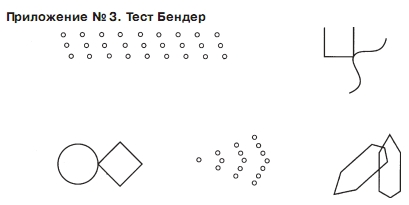 Второй этап — индивидуальное собеседование ребенка. Оно структурировано специальными заданиями на изучение объема зрительной и словесной памяти ребенка, освоенных им мыслительных операций и речевых навыков. Всем детям предъявляются одни и те же задания, что позволяет определить уровень успешности в выполнении как отдельного упражнения, так и всего комплекса в целом.
Нелишне напомнить, что:
• перед началом исследования ребенок должен отдохнуть;
• недопустимо изучать готовность к школе в тот период, когда ребенок болен;
• перед работой ему стоит предложить посетить туалет.
В процессе исследования готовности детей к обучению в школе необходимо создать для них комфортную, доброжелательную обстановку. Не забывайте хвалить ребенка за выполнение каждого задания независимо от того, справился ли он с поставленной задачей или нет.
          Индивидуальный этап исследования проводится по предлагаемой ниже методике. Необходимо ксерокопировать стимульный материал, увеличив его в два раза, а также приготовить для каждого ребенка
бланк фиксации результатов. 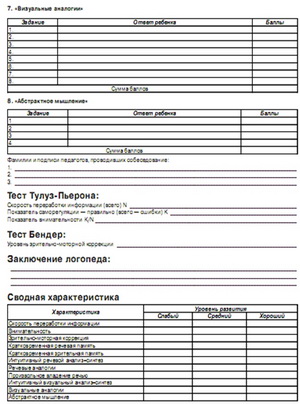 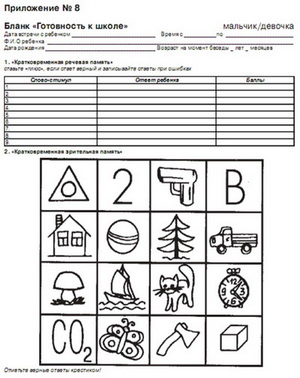 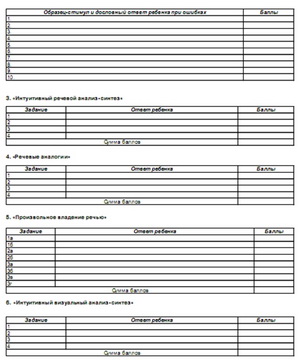 На исследование вам понадобится примерно 15 минут.
Перед его началом ребенку ничего в руки не выдается. Педагог лишь фиксирует в бланке его ответы, обязательно отмечая номер используемого варианта задания.

Порядок предъявления тестовых заданий:Задание 1. Кратковременная речевая память
Инструкция: «Сейчас я тебе буду говорить слова, а ты слушай внимательно и запоминай. Когда я перестану говорить, сразу повторяй все, что запомнилось, в любом порядке».  Четко произнесите все слова из любого ряда (1–4) с интервалом в пол-секунды, по окончании кивните головой и тихо скажите:  «Говори».
Запишите все, что скажет ребенок (слова, которые он придумал сам, повторы и т. п.), не поправляя, не крити
куя и не комментируя его ответы. Записывайте слова так, как они произнесены ребенком, помечая для себя
искажения и дефекты произношения. В конце работы обязательно похвалите ребенка, сказав: «Задание было
трудное, и ты— молодец, много запомнил» (даже если ребенок запомнил всего 2–3 слова).
Слова для запоминания: (выбрать одну из строчек)
1. Рог, порт, сыр, грач, клей, тон, пух, сон, ром, или
2.Сор, ком, рост, боль, ток, кит, рысь, бег, соль, или
3.Кот, блеск, миг, крем, бур, гусь, ночь, торт, луч, или
4. Печь, дождь, сорт, торт, мир, бант, грань, зуд, дом.За каждое верно названное слово начисляется 1 балл (максимально 9 баллов).Задание 2. Кратковременная зрительная память
Положите перед ребенком таблицу с 16-ю картинками.
Инструкция:  «А здесь нарисованы картинки. Смотри и запоминай. Потом я у тебя заберу эти картинки, а ты
мне назовешь все, что запомнилось, в любом порядке». Время предъявления картинок— 25–30 секунд. 
В бланке ответов отметьте крестиком все, что ребенок назовет правильно. Когда ребенок замолчит, скажите ему: «Попробуй мысленно просмотреть картинку, может быть, ты еще чтото увидишь». Обычно детям удается вспомнить чтонибудь еще. Запишите то, что вспомнит ребенок, и обязательно похвалите его за работу. За каждую верно названную картинку начисляется 1 балл (максимально 16 баллов).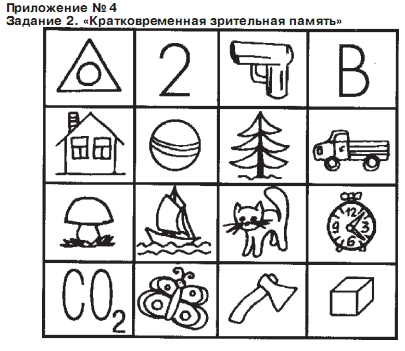 
Задание 3. Интуитивный речевой анализ - синтез
Инструкция: «Теперь я тебе буду говорить слова. Ты должен найти, какое слово лишнее. Всего будет пять слов, четыре можно объединить, они друг к другу подходят, а одно— неподходящее, лишнее, его и называй».
Зачитайте последовательность слов (см. ниже три варианта последовательностей слов) и запишите лишнее слово, которое назовет ребенок. Похвалите его.
Не просите ребенка объяснять, почему он выбрал то или иное слово. Если ребенок неправильно выполняет
первое задание или не понимает, как это— найти лишнее слово,— разберите с ним пример: «астра, тюльпан, василек, кукуруза, фиалка». Пусть о каждом слове ребенок скажет, что оно означает. Помогите ему выбрать лишнее слово и объясните, почему оно лишнее. Отметьте, смог ли ребенок догадаться сам.
Если при выполнении первого задания ребенок в качестве лишнего назвал последнее слово в ряду, притом,
что до этого он плохо справился с заданием на кратковременную речевую память (см. задание №1), спросите у него, все ли слова он запомнил. Прочитайте слова еще раз. Если после этого ребенок дает правильный ответ, следующие ряды ему надо зачитывать 2–3 раза. Все повторные предъявления слов отмечаются в бланке ответов для того, чтобы потом при интерпретации выяснить причину, анализируя показатели скорости переработки информации, внимательности, речевой памяти, мышления, тревожности. Курсивом выделены правильные ответы. За каждый правильный ответ начисляется 1 балл (максимум 4 балла).Вариант 1
3.1. Лук, лимон, груша, дерево, яблоко.
3.2. Электролампа, свеча, прожектор, светлячок, фонарь.
3.3. Сантиметр, весы, часы, радиоприемник, градусник.
3.4. Зеленый, красный, солнечный, желтый, фиолетовый.Вариант 2
3.1. Голубь, гусь, ласточка, муравей, муха.
3.2. Пальто, брюки, шкаф, шапка, куртка.
3.3. Тарелка, чашка, чайник, посуда, стакан.
3.4. Теплая, холодная, пасмурная, погода, снежнаяВариант 3
3.1. Огурец, капуста, виноград, свекла, лук.
3.2. Лев, скворец, тигр, слон, носорог.
3.3. Пароход, троллейбус, автомобиль, автобус, трамвай.
3.4. Большой, маленький, средний, крупный, темный.

Задание 4. Речевые аналогии
Инструкция: «А теперь представь «стол» и «скатерть».
Эти два слова както между собой связаны. Тебе надо найти подходящее слово к слову «пол», чтобы получилась такая же парочка, как «стол–скатерть». Я назову тебе слова, а ты выбери, какое из них подойдет к слову «пол», чтобы получилось так же как «стол–скатерть». «Пол»,— выбирай: «мебель, ковер, пыль, доски, гвозди».
Запишите ответ. Если ребенок ответил неправильно, не говорите ему об этом, а следующее задание разберите с ним как пример.
Продолжение инструкции: «Ручка–писать»— как связаны эти два слова? Можно сказать, что ручкой пишут, да? Тогда к слову «нож» какое слово подойдет, чтобы получилось так же, как «ручка–писать»?
«Нож»,— выбирай; «бежать, резать, пальто, карман, железный».
Запишите ответ. Если ребенок снова ответил неправильно, больше примеры не разбирайте. Доделайтезадания в соответствии с общей инструкцией. Не поправляйте ребенка и не делайте критических замечаний в процессе работы.Пары слов
1. стол : скатерть = пол: мебель, ковер, пыль, доски, гвозди.
2. ручка : писать = нож: бежать, резать, пальто, карман, железный.
3. сидеть : стул = спать: книга, дерево, кровать, зевать, мягкий.
4.  город  : дома = лес: деревня, деревья, птицы, сумерки, комары.
За каждый правильный ответ— 1 балл (максимально - 4 балла).
Задание 5. Произвольное владение речьюЗадание 5.1. Исправление семантически неверных фраз
Инструкция: «Послушай предложение и подумай, правильное оно или нет. Если неправильное, скажи так,
чтобы было верно».
Зачитайте предложение. Если ребенок говорит, что все верно, так и запишите и переходите к следующему предложению. По просьбе ребенка предложение можно повторить. Этот факт необходимо обязательно отметить в бланке ответов. Если ребенок, прослушав первое предложение, начинает объяснять, почему предложение неправильное, остановите его и попросите сказать так, чтобы было правильно. Аналогично поступайте и со вторым предложением.Предложения
1) Взошло солнце, и закончился день.  (Начался день.)
2) Этот подарок доставил мне большую печаль. (Доставил мне большую радость.)Задание 5.2. Восстановление предложений
Инструкция: «А в этом предложении в середине что-то пропущено (слово или несколько слов). Вставь, пожалуйста, пропущенное и скажи предложение целиком».
Зачитайте предложение, делая паузу на месте пропуска. Запишите ответ. Если ребенок называет только слово, которое надо вставить, попросите его сказать предложение целиком. Если ребенок затрудняется, не настаивайте. Аналогично поступайте и со вторым предложением.Предложения
1) Оля .... свою любимую куклу.  (взяла, сломала, потеряла, одела и т. п.);
2) Вася ... красный цветок.  (сорвал, подарил, увидел и т. п.).Задание №5.3. Завершение предложений
Инструкция: «А теперь я начну предложение, а ты закончи».
Произнесите начало предложения так, чтобы оно интонационно звучало незаконченным, и ждите ответа.
Если ребенок затрудняется с ответом, скажите ему:
«Придумай чтонибудь, чем можно было бы закончить - это предложение». Затем повторите начало предложения. Этот факт необходимо обязательно отметить в бланке ответов. Ответы записывайте дословно, сохраняя порядок слов и их произношение. Не поправляйте ребенка и похвалите его за работу.Предложения
1) «Если в воскресенье будет хорошая погода, то...» (мы пойдем гулять и т. п.)
или «Если на улицах лужи, то...» (нужно надеть сапоги, был дождь и т. п.);
2) «Ребенок ходит в детский сад, потому что...»  (он еще маленький, ему там нравится и т. д.)
или «Мы тепло одеваемся, потому что ...» (на улице холодно и т. п.);
3) «Девочка ударилась и заплакала, потому что...» (ей стало больно, очень торопилась и т.п.)
или «Дети любят мороженое, потому что...» (оно вкусное, сладкое и т. д.);
4) «Саша еще не ходит в школу, хотя...» (уже собирается, уже подросла и т. п.) или «Даша еще маленькая, хотя ...» (уже ходит в садик и т. д.).
За каждое безупречное дополнение начисляется 1 балл. Если содержатся мелкие ошибки— 0,5 балла
(максимально 8 баллов).
Задание 6. Интуитивный визуальный анализ - синтез
Покажите ребенку картинки, предназначенные для выполнения этого задания (см. приложение №5).
Инструкция: «Посмотри на эти картинки. Кто в верхнем рядочке лишний? Покажи. А в следующем рядочке какая картинка лишняя?»  (и так далее).
Запишите ответы. Если ребенок медлит с ответом, спросите его: «Ты понимаешь, что нарисовано на картинках?» Если ему не понятно— назовите сами.
Если ребенок говорит, что лишних картинок нет (это может произойти после рассмотрения четвертого ряда картинок), отметьте это в бланке ответов. Затем попросите ребенка вновь посмотреть на ряд картинок и найти лишнюю. Запишите, какую картинку он выберет повторно.
Если ребенок отказывается искать, не настаивайте.Правильные ответы:
1. Собака (ряд картинок №1)
2. Цветы (ряд картинок №2)
3. Батон (ряд картинок №3)
4. Бумага (ряд картинок №4)
За каждый правильный ответ— 1 балл (максимально - 4 балла).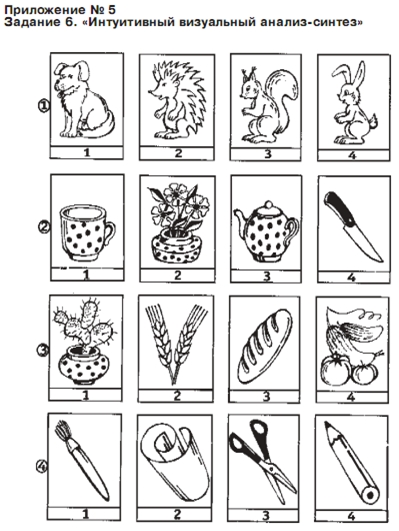 
Задание 7. Визуальные аналогии
Покажите ребенку картинки, предназначенные для выполнения этого задания (см. приложение №6).
Инструкция: «Посмотри, здесь уже объединили «кошечку» и «котенка» (показать). Тогда к курочке вот сюда
(показать) какую из этих картинок (показать на картинки снизу) надо добавить, чтобы получилась такая же парочка? Если «кошечка и котенок», то «курочка и...»? Покажи».
Запишите ответ. Покажите следующие картинки. Повторите инструкцию, но больше не называйте то, что
нарисовано на картинках, а только показывайте. Принимайте и записывайте все ответы без критики, за правильные ответы обязательно хвалите ребенка.
За каждый правильный ответ— 1 балл (максимально - 8 баллов).Правильные ответы:
1. Цыпленок (картинка 3).
2. Портфель (картинка 2).
3. Глаз (картинка 4).
4. Бумага (картинка 3).
5. Еж (картинка 4).
6. Электроплитка (картинка 2).
7. Мороженое (картинка 1).
8. Лицо (картинка 4).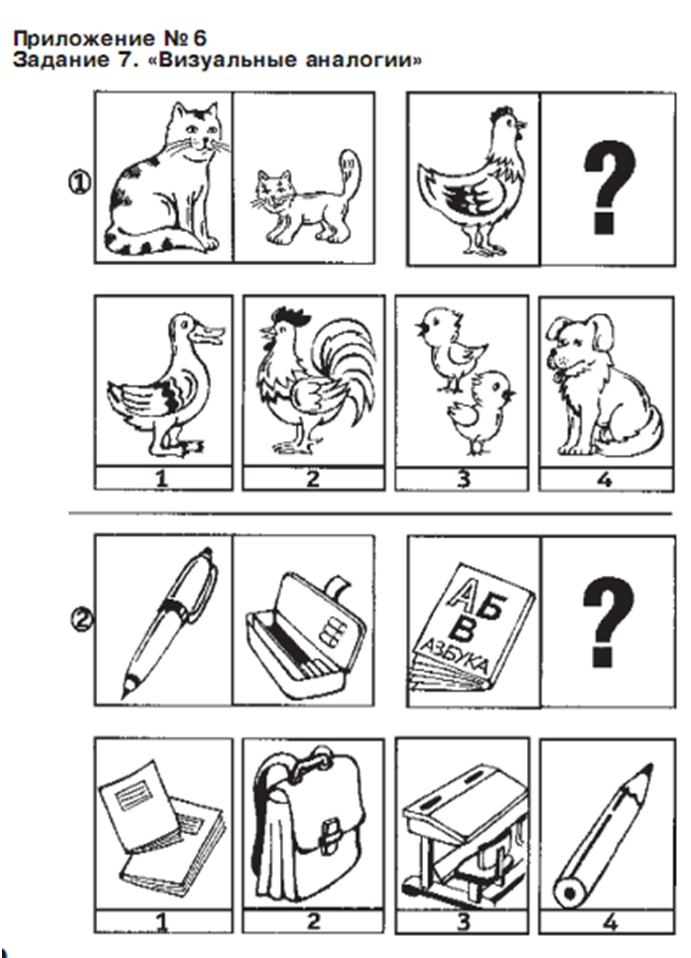 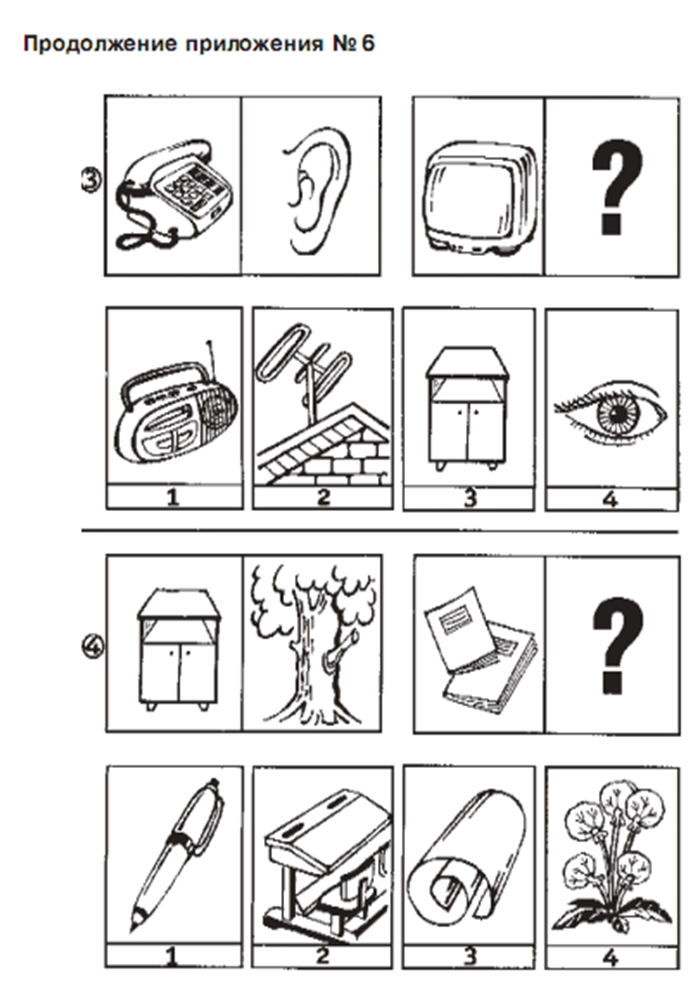 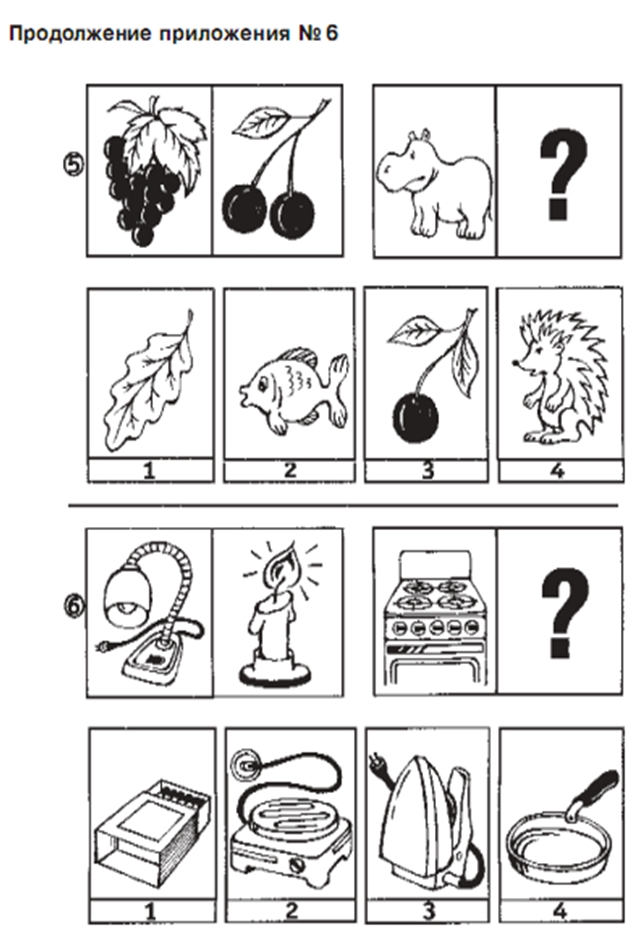 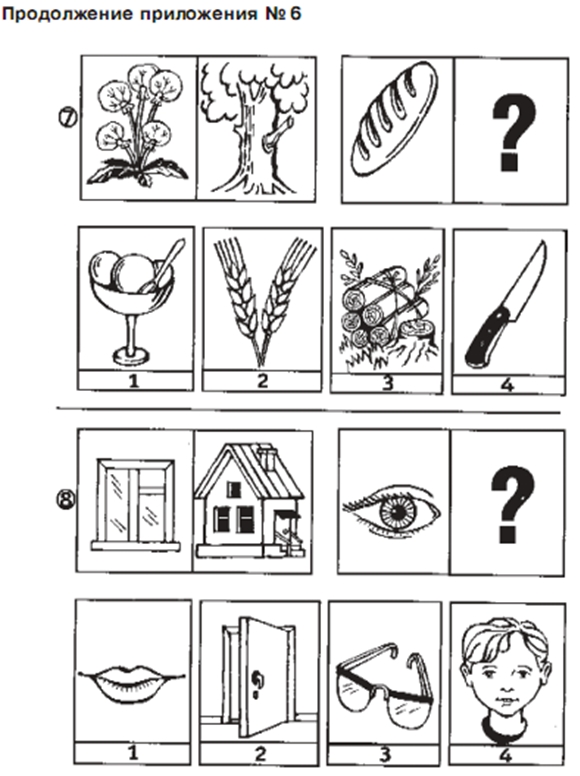 
Задание 8. Абстрактное мышление
Покажите ребенку картинки, предназначенные для выполнения этого задания.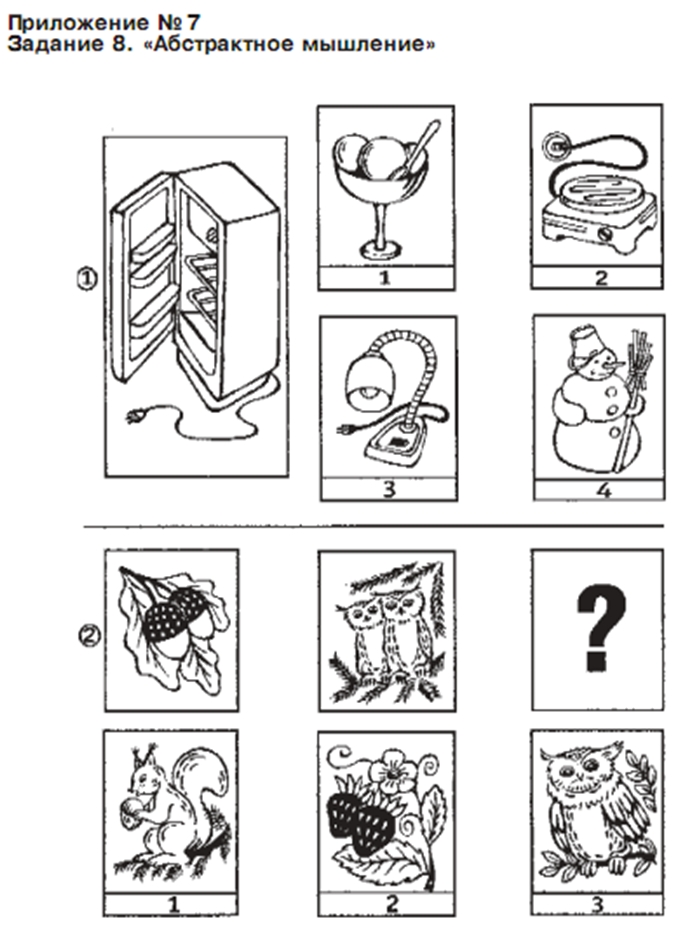 Задание №8.1
Инструкция: «Посмотри, нарисован холодильник. Знаешь, для чего холодильник используют? На какой из
этих картинок (показать на картинки справа) нарисовано чтото такое, что используют не для того, для чего нужен холодильник, а наоборот? Покажи эту картинку».
Запишите ответ, не требуйте объяснений. Перейдите к следующему заданию.
Правильный ответ: электроплитка— картинка 2.Задание №8.2
Инструкция: «У этих двух картинок (показать на две верхние картинки) есть чтото общее. Какую из нижних
картинок (показать) к ним надо добавить, чтобы она одновременно подошла и к этой (показать на желуди),
и к другой картинке (показать на сов), и чтобы это об щее повторилось? Какая из нижних картинок лучше
всего подойдет сразу к двум верхним? Покажи».
Записать ответ; если ребенок указывает на «ягоды», спросить: «Почему?» и записать.
Правильный ответ: две ягодки— картинка 2Задание№8.3.
Инструкция: «Какое слово длиннее— «кот» или «котенок»?».
Запишите ответ. В этом задании инструкцию повторять нельзя.Задание №8.4
Инструкция: «Посмотри, вот так цифры записаны (показать): 2, 4, 6, … Сюда (показать на многоточие) какую цифру надо добавить: 5, 7 или 8?».
Записать ответ. Похвалите ребенка и скажите, что работа закончена.
За каждый правильный ответ— 1 балл (максимально- 4 балла).Собеседование с учителем позволит определить достигнутый к моменту опроса уровень развития ум ственных навыков ребенка. В бланке фиксации результатов подсчитайте общую сумму баллов, набранных ребенком с первого по восьмое задание. Если ребенок сможет безупречно выполнить все предложенные ему задания, то он наберет в сумме 57 баллов. Однако практика показывает, что нормальным результатом для 6–7летних детей, готовящихся к поступлению в школу, является сумма в 21 балл. 
Высокий суммарный результат для дошкольника— более 26 баллов, 
низкий— менее 15 баллов. 
Обыкновенно «средний» дошкольник запоминает с первого раза около 5 слов и 5–6 картинок; 
в 3, 4, 6, 8 заданиях набирает по 2–3 балла, в 5м задании — 5–6 баллов, а в 7м — только 2 балла.Детский вариант шкалы явной тревожности (CMAS)(в адаптации А.М.Прихожан)Пояснительная запискаВедущей стороной умственного развития младшего школьника является развитие логического мышления. Для его формирования ребенок должен овладеть определенным минимумом логических знаний и умений, т. е. приобрести так называемую логическую грамотность.Нестандартные задания - это мощное средство активизации умственной деятельности учащихся. Необычность формулировки условий задач, нестандартность решения, возможность творческого поиска вызывает у детей большой интерес. Нестандартные задачи вызывают у ученика затруднение, для преодоления которого необходима активизация мыслительной деятельности.Рабочая программа по курсу   «Почемучка» составлена в соответствии с требованиями Федерального государственного образовательного стандарта (второго поколения) для начальной школы  на основе программы «Учись учиться» Е.В. Языкановой, с использованием   методического пособия Е.В.Языкановой  «Развивающие задания (тесты, игры, упражнения). – Москва: Экзамен, 2013 год.Курс  введен в часть учебного  плана, формируемого образовательным учреждением в рамках общеинтеллектуального направления.Программа данного курса представляет систему интеллектуально-развивающих занятий направленных на  формирования логических приемов мышления через использование различных нестандартных заданий, которые требуют поисковой деятельности учащихся.Программа составлена для учащихся 2 класса. Программа реализуется в рамках «Внеучебной деятельности» в соответствии с   образовательным планом.  Актуальность выбора определена следующими факторами: на основе диагностических фактов первого года обучения у  учащихся слабо  развиты память, устойчивость и концентрация внимания, наблюдательность, воображение, быстрота реакции.Цель данного курса: развитие познавательных способностей учащихся  на основе системы развивающих занятий.  Курс развивающих занятий нацелен на решение задач и интеллектуально-личностно-деятельностное развитие младших школьников.развитие мышления в процессе формирования основных приемов мысли тельной деятельности: анализа, синтеза, сравнения, обобщения, классификации, умение выделять главное, доказывать и опровергать, делать несложные выводы;развитие психических познавательных процессов: различных видов памяти, внимания, зрительного восприятия, воображения;развитие языковой культуры и формирование речевых умений: четко и ясно излагать свои мысли, давать определения понятиям, строить умозаключения, аргументировано доказывать свою точку зрения;формирование навыков творческого мышления и развитие умения ре шать нестандартные задачи;развитие познавательной активности и самостоятельной мыслительной деятельности учащихся;формирование и развитие коммуникативных умений: умение общаться и взаимодействовать в коллективе, работать в парах, группах, уважать мнение других, объективно оценивать свою работу и деятельность одноклассников;формирование навыков применения полученных знаний и умений в процессе изучения школьных дисциплин и в практической деятельности;сохранение жизни и здоровья учащихся.Таким образом, принципиальной задачей предлагаемого курса является именно развитие познавательных способностей и общеучебных умений и навыков, а не усвоение каких-то конкретных знаний и умений.Курс включает в себя следующие направления:формирование  общеинтеллектуальных  умений   (операции   анализа,   сравнения,   обобщения,   выделение  существенных   признаков   и   закономерностей,   гибкость мыслительных  процессов);развитие    внимания     (устойчивость,     концентрация, расширение   объема, переключение,   самоконтроль и т.д.);развитие   памяти   (расширение  объема,   формирования   навыков   запоминания,   устойчивости,   развитие смысловой  памяти);развитие  пространственного  восприятия   и  сенсомоторной  координации;формирование учебной  мотивации;развитие личностной  сферы.развитие речи, обогащение словарного запаса.Эта классификация является условной, поскольку все познавательные процессы представляют собой единую систему и, следовательно, развиваются в комплексе. Одним заданием развивается и внимание, и память, и мышление.Основные принципы, на которых построена программа.Принцип развивающего обучения. Данная программа реализуется на основе положения о ведущей роли обучения в развитии ребенка, учитывая «зону его ближайшего развития».У школьников на занятиях формируются умения проводить семантический анализ и понимать общий и переносный смысл слов, фраз, текстов – развитие речевого мышления, стимулирование точной речи.Принцип учета возрастных и индивидуальных особенностей ребенка. Содержание программы построено с учетом развития основных особенностей умственного развития детей, индивидуального подхода к учащимся:- системность: задания располагаются в определённом порядке – один вид деятельности сменяет другой;- принцип «спирали»: в занятиях задания повторяются;- принцип «от простого - к сложному»: задания постепенно усложняются по мере их овладения. Каждый тип заданий и упражнений служит подготовкой для выполнения следующего, более сложного задания.- увеличение объёма материала от класса к классу.Принцип доступности. Максимальное раскрытие перед ребенком механизмов и операций логического и речевого мышления с целью их полного понимания. Использование в заданиях максимально разнообразного материала, относящегося к разным областям знаний и различным школьным предметам.Деятельностный принцип. Занятия проходят на взаимоотношениях сотрудничества, взаимопомощи, соревнований учащихся, которые облегчают усвоение новых мыслительных операций и интеллектуальных действий, способствуют речевому развитию, формированию положительной мотивации к познавательной деятельности. При выполнении заданий, контролируется и правильность их выполнения, оказывается поддержка и стимулируется активность ребенка. Ученик сам оценивает свою деятельность в конце каждого занятия в специальной  таблице.Таким образом, достигается основная цель обучения – расширение зоны ближайшего развития ребёнка и последовательный перевод её в непосредственный актив, то есть в зону актуального развития.Особенности организации учебного процесса.Материал каждого занятия рассчитан на 40 - 45 минут. Во время занятий у ребенка происходит становление  развитых форм самосознания, самоконтроля и самооценки. Отсутствие отметок снижает тревожность и необоснованное беспокойство учащихся, исчезает боязнь ошибочных ответов. В результате у детей формируется отношение к данным занятиям как к средству развития своей личности.Курс представляет собой игры и упражнения тренировочного характера, воздействующих непосредственно на психические качества ребёнка: память, внимание, наблюдательность, быстроту реакции, мышление. Именно игра помогает младшим школьникам легко и быстро усваивать учебный материал, оказывая благотворное влияние на развитие и на личностно-мотивационную сферу. Приступая к каждому заданию, учитель получает возможность выяснить, в какой мере ребёнок нуждается в тренировке памяти, внимания, мышления, чему нужно уделить больше времени и сил. Если в начале учебного года выполнение многих заданий вызывает у детей трудности, так как на уроках они не встречались с заданиями такого типа (некоторые — олимпиадного уровня), то в конце года учащиеся работают самостоятельно. Занятия построены так, что один вид деятельности сменяется другим — это позволяет сделать работу динамичной и менее утомительной.Занятия проводятся одновременно со всем классом, так и с детьми, испытывающими трудности в обучении.По  усмотрению  учителя   некоторые  задания  могут  не ограничиваться  по  времени.  Каждый  ребёнок на выполнение задания тратит столько времени,  сколько ему нужно.В следующий  раз,  когда он  встретит задание  подобного типа,  он справится  с ним  быстрее.Сильные дети  могут  работать  с  материалом   индивидуально.  Перед каждым заданием даётся  краткая  инструкция,   а  учитель   контролирует,   правильно  ли   ребёнок его выполнил.  Можно устраивать соревнования на скорость выполнения заданий.  Более слабые дети работают коллективно,  под руководством учителя.Ребёнка   вначале   можно   заинтересовать   заданиями,   с   которыми   легко   справиться.   Если   задание оказалось   слишком   трудным,   его   можно   отложить на  некоторое   время,  а  потом   вернуться.  Очень  важно  не  отказываться  совсем.  Оценивать  следует только  успехи.   Обучение  должно  быть   победным!   Успех в самом  начале  —  обязательное условие.Существенной особенностью занятий по развитию познавательных процессов в отличие от традиционных предметных уроков является перенесение акцента с результативной стороны учения на его процессуальную сторону. В конце каждого занятия ученику предлагается таблица для оценки своей работы на каждом занятии.  Детям   следует   закрасить   прямоугольники.   Если   ученик   считает, что  выполнил  задание  правильно, то  он  закрашивает прямоугольник   зелёным   цветом.   Если   сомневается   в правильности   решения   —   красным.   При   оценивании занятия  учителем:  задание   выполнено   верно   —   прямоугольник   также   закрашивается  зелёным,   если   допущена  ошибка   —   красным.   Ребёнок   самостоятельно  ищет свои  ошибки,  или учитель объясняет,  в чём они   заключаются.  Дети избавляются от «отметочной» психологии, они не боятся дать ошибочный ответ, так как никаких неудовлетворительных отметок за ним не последует. У детей постепенно формируется отношение к этим урокам как к средству развития своей личности.Оценка выполненных  заданий.Обеспечение и сохранение жизни и здоровья учащихся является важной задачей при  составлении данного курса. Поэтому и существуют занятия, которые обеспечивают активное, увлеченное обучение детей, включая разнообразные формы работы:игры;кроссворды;брейн-ринг;тесты;алгоритмы;ситуативные задачи;анализ конкретных ситуаций.В  конце   года проводится конкурс- смотр на лучший проект «Я - Почемучка».Данные диагностики заносятся в таблицу.1 полугодие2 полугодиеЗанятия имеют определённую структуру, которая включает вводную часть, основную и заключительную.   Продолжительность и общая характеристика составляющих занятий.Вводная часть: «Мозговая гимнастика» (2-3 минуты). Выполнение упражнений для улучшения мозговой деятельности и профилактики нарушений зрения является важной частью занятия. Исследования учёных доказывают, что под влиянием физических упражнений улучшаются показатели различных психических процессов, лежащих в основе творческой деятельности: увеличивается объём памяти, повышается устойчивость внимания, ускоряется решение элементарных интеллектуальных задач, убыстряются психомоторные процессыРазминка (3-5 минут). Основной задачей данного этапа является создание у ребят определённого положительного эмоционального фона, без которого эффективное усвоение знаний невозможно. Поэтому в разминку включены достаточно легкие, способные вызвать интерес вопросы, рассчитанные на сообразительность, быстроту реакции, окрашенные немалой долей юмора и потому помогающие подготовить ребёнка к активной познавательной деятельности.Тренировка и развитие психических механизмов, лежащих в основе творческих способностей - памяти, внимания, воображения, мышления (15 минут). Используемые на этом этапе занятия задания не только способствуют развитию перечисленных качеств, но и позволяют углублять знания детей, разнообразить методы и приёмы познавательной деятельности.Весёлая переменка (3-5 минут). Динамическая пауза в составе занятия развивает не только двигательную сферу ребёнка, но и умение выполнять несколько различных заданий одновременно.Решение творческо-поисковых и творческих задач (15 минут). Возможность решать нетиповые, поисково-творческие задачи, не связанные с учебным материалом, очень важна для ребёнка, так как позволяет тому, кто не усвоил какой-либо учебный материал и поэтому плохо решает типовые задачи, почувствовать вкус успеха и обрести уверенность в своих силах,  ведь решение не учебных задач опирается на поисковую активность и сообразительность ребёнка, на умение в нужный момент «достать» из своей памяти тот или иной алгоритм рассуждения.Коррегирующая гимнастика для глаз (1-2 минуты). Выполнение коррегирующей гимнастики для глаз поможет как повышению остроты зрения, так и снятию зри- тельного утомления и достижению состояния зрительно го комфорта.  Логические задачи на развитие аналитических способностей и способности рассуждать (5 минут). В целях развития логического мышления предлагаются зада-чи, при решении которых ребенок учится производить анализ, сравнение, строить дедуктивные умозаключения.Задача  заключительной части занятия состоит в подведении итогов и в самооценивании учащихся.\Содержание программы.Тренировка психических процессов. На каждом занятии уделяется значительное внимание развитию и формированию психических процессов: внимания, памяти, воображения, мышления. Используются задания, которые способствуют развитию перечисленных качеств. Задачи геометрического характера. Занимательные геометрические задачи способствуют формированию и развитию пространственных представлений. Для решения этих задач учащиеся должны знать геометрические фигуры, их свойства и признаки, уметь перемещать их для получения новых фигур.Нестандартные задачи логического характера. Систематическое решение логически- поисковых задач из области математики способствует развитию гибкости мышленияНестандартные задачи алгебраического характера. Активному восприятию и пониманию математических законов, формированию мыслительных процессов помогут задания и игры, имеющие необычное нестандартное условие и содержание. Они обучают учащихся поиску рациональных способов применения знаний. Некоторые виды задач повторяются, но усложняется их условие и решение.Игры Зака А.А. Знакомство с играми, способствующими развитию способности действовать в уме.ВыборыМотивы, №Мотивы, №Мотивы, №Мотивы, №Мотивы, №Мотивы, №123456I выборII выборIII выборКонтрольныйвыборНаблюденияУровень развитияУровень развитияУровень развитияУровень развития1четверть2 четверть3 четверть4 четвертьПсихологическое наблюдениеПсихологическое наблюдениеПсихологическое наблюдениеПсихологическое наблюдениеПсихологическое наблюдение1.Понятийное логическое мышление2.Понятийное образное мышление3.Скорость переработки информации4.Внимательность5.Кратковременная речевая память6.Кратковременная зрительная память7.НастроениеЛогопедическое наблюдениеЛогопедическое наблюдениеЛогопедическое наблюдениеЛогопедическое наблюдениеЛогопедическое наблюдение1.Звукопроизношение2.Фонематическое восприятие3.Лексика4.Грамматика5.Связная речьПедагогическое наблюдениеПедагогическое наблюдениеПедагогическое наблюдениеПедагогическое наблюдениеПедагогическое наблюдение1.Сформированность учебных навыков- Математика- Литература- Русский язык2.Сформированность школьно-значимых умений- Умение планировать свою деятельность- Способность понять и принять инструкциюМедицинское наблюдениеМедицинское наблюдениеМедицинское наблюдениеМедицинское наблюдениеМедицинское наблюдение1.Медикаментозное лечение2.Физиолечение3. Массаж«Согласовано»Родитель…дата«Утверждаю»Директор школы…датаНаправление работы Цели задачи Формы, приемы, методы работыОжидаемый результатТребования к реализации программы *Образовательный компонент (учитель  - предметник)Образовательный компонент (учитель  - предметник)Образовательный компонент (учитель  - предметник)Образовательный компонент (учитель  - предметник)Образовательный компонент (учитель  - предметник)Образовательный компонент, в котором раскрывается содержание образования на определенном году обучения с включением календарно-тематического планирования, критериев оценивания достижений по учебным областям и др. Образовательный компонент является обязательным для содержательного наполнения, если в индивидуальную программу включен индивидуальный учебный план. Содержательное наполнение данного компонента дублирует содержание рабочей программы по предмету.Образовательный компонент, в котором раскрывается содержание образования на определенном году обучения с включением календарно-тематического планирования, критериев оценивания достижений по учебным областям и др. Образовательный компонент является обязательным для содержательного наполнения, если в индивидуальную программу включен индивидуальный учебный план. Содержательное наполнение данного компонента дублирует содержание рабочей программы по предмету.Образовательный компонент, в котором раскрывается содержание образования на определенном году обучения с включением календарно-тематического планирования, критериев оценивания достижений по учебным областям и др. Образовательный компонент является обязательным для содержательного наполнения, если в индивидуальную программу включен индивидуальный учебный план. Содержательное наполнение данного компонента дублирует содержание рабочей программы по предмету.Образовательный компонент, в котором раскрывается содержание образования на определенном году обучения с включением календарно-тематического планирования, критериев оценивания достижений по учебным областям и др. Образовательный компонент является обязательным для содержательного наполнения, если в индивидуальную программу включен индивидуальный учебный план. Содержательное наполнение данного компонента дублирует содержание рабочей программы по предмету.Образовательный компонент, в котором раскрывается содержание образования на определенном году обучения с включением календарно-тематического планирования, критериев оценивания достижений по учебным областям и др. Образовательный компонент является обязательным для содержательного наполнения, если в индивидуальную программу включен индивидуальный учебный план. Содержательное наполнение данного компонента дублирует содержание рабочей программы по предмету.Коррекционный компонент (психолог/логопед/педагог ЛФК/ врач/ учитель – предметник**)Коррекционный компонент (психолог/логопед/педагог ЛФК/ врач/ учитель – предметник**)Коррекционный компонент (психолог/логопед/педагог ЛФК/ врач/ учитель – предметник**)Коррекционный компонент (психолог/логопед/педагог ЛФК/ врач/ учитель – предметник**)Коррекционный компонент (психолог/логопед/педагог ЛФК/ врач/ учитель – предметник**)Коррекционный компонент, в рамках которого излагаются направления коррекционной работы с обучающимся, ее приемы, методы и формы. В коррекционном блоке следует предусмотреть раздел учителя-дефектолога, учителя-логопеда, педагога-психолога, а также, что немаловажно, раздел учителя, который имеет возможность реализовывать приемы и методы коррекционной работы с обучающимся в урочной и внеурочной деятельности по предмету. В силу того, что у учителей-предметников, воспитателей образовательных учреждений возникают серьезные трудности при проектировании направлений и методов коррекционной работы, данный раздел могут содержательно наполнять учителя-дефектологи.Коррекционный компонент, в рамках которого излагаются направления коррекционной работы с обучающимся, ее приемы, методы и формы. В коррекционном блоке следует предусмотреть раздел учителя-дефектолога, учителя-логопеда, педагога-психолога, а также, что немаловажно, раздел учителя, который имеет возможность реализовывать приемы и методы коррекционной работы с обучающимся в урочной и внеурочной деятельности по предмету. В силу того, что у учителей-предметников, воспитателей образовательных учреждений возникают серьезные трудности при проектировании направлений и методов коррекционной работы, данный раздел могут содержательно наполнять учителя-дефектологи.Коррекционный компонент, в рамках которого излагаются направления коррекционной работы с обучающимся, ее приемы, методы и формы. В коррекционном блоке следует предусмотреть раздел учителя-дефектолога, учителя-логопеда, педагога-психолога, а также, что немаловажно, раздел учителя, который имеет возможность реализовывать приемы и методы коррекционной работы с обучающимся в урочной и внеурочной деятельности по предмету. В силу того, что у учителей-предметников, воспитателей образовательных учреждений возникают серьезные трудности при проектировании направлений и методов коррекционной работы, данный раздел могут содержательно наполнять учителя-дефектологи.Коррекционный компонент, в рамках которого излагаются направления коррекционной работы с обучающимся, ее приемы, методы и формы. В коррекционном блоке следует предусмотреть раздел учителя-дефектолога, учителя-логопеда, педагога-психолога, а также, что немаловажно, раздел учителя, который имеет возможность реализовывать приемы и методы коррекционной работы с обучающимся в урочной и внеурочной деятельности по предмету. В силу того, что у учителей-предметников, воспитателей образовательных учреждений возникают серьезные трудности при проектировании направлений и методов коррекционной работы, данный раздел могут содержательно наполнять учителя-дефектологи.Коррекционный компонент, в рамках которого излагаются направления коррекционной работы с обучающимся, ее приемы, методы и формы. В коррекционном блоке следует предусмотреть раздел учителя-дефектолога, учителя-логопеда, педагога-психолога, а также, что немаловажно, раздел учителя, который имеет возможность реализовывать приемы и методы коррекционной работы с обучающимся в урочной и внеурочной деятельности по предмету. В силу того, что у учителей-предметников, воспитателей образовательных учреждений возникают серьезные трудности при проектировании направлений и методов коррекционной работы, данный раздел могут содержательно наполнять учителя-дефектологи.Воспитательный компонент*** (классный руководитель/ воспитатель/ педагог доп.образования/ родитель)Воспитательный компонент*** (классный руководитель/ воспитатель/ педагог доп.образования/ родитель)Воспитательный компонент*** (классный руководитель/ воспитатель/ педагог доп.образования/ родитель)Воспитательный компонент*** (классный руководитель/ воспитатель/ педагог доп.образования/ родитель)Воспитательный компонент*** (классный руководитель/ воспитатель/ педагог доп.образования/ родитель)Воспитательный компонент содержит раздел классного руководителя, воспитателя, педагога дополнительного образования, а также раздел, реализуемый родителями обучающихся, в котором описываются условия взаимодействия специалистов и родителей в процессе психолого-педагогического сопровождения обучающегося.Воспитательный компонент содержит раздел классного руководителя, воспитателя, педагога дополнительного образования, а также раздел, реализуемый родителями обучающихся, в котором описываются условия взаимодействия специалистов и родителей в процессе психолого-педагогического сопровождения обучающегося.Воспитательный компонент содержит раздел классного руководителя, воспитателя, педагога дополнительного образования, а также раздел, реализуемый родителями обучающихся, в котором описываются условия взаимодействия специалистов и родителей в процессе психолого-педагогического сопровождения обучающегося.Воспитательный компонент содержит раздел классного руководителя, воспитателя, педагога дополнительного образования, а также раздел, реализуемый родителями обучающихся, в котором описываются условия взаимодействия специалистов и родителей в процессе психолого-педагогического сопровождения обучающегося.Воспитательный компонент содержит раздел классного руководителя, воспитателя, педагога дополнительного образования, а также раздел, реализуемый родителями обучающихся, в котором описываются условия взаимодействия специалистов и родителей в процессе психолого-педагогического сопровождения обучающегося.КурсНаправления работы, используемые приемыПромежуточный контрольИтоги деятельностиОтветственныйСрокиЦельОтветственный Результат данного этапаI этап (сентябрь).Этап сбора и анализа информации (информационно-аналитическая деятельность).Специалисты, кл. руководители, администрация (замдиректора по учебной работе)оценка контингента обучающихся для учета особенностей развития детей, определения специфики и их особых образовательных потребностей; оценка образовательной среды с целью соответствия требованиям программно-методического обеспечения, материально-технической и кадровой базы учреждения.II этап (октябрь - май).Этап коррекционной работыСпециалисты (график работы), учителяособым образом организованный образовательный процесс и процесс специального сопровождения детей с ограниченными возможностями здоровья при специально созданных (вариативных) условиях обучения, воспитания, развития, социализации рассматриваемой категории детей.III этап (май ).Этап диагностики коррекционно-развивающей образовательной среды (контрольно-диагностическая деятельность).Замдиректора по УВР.констатация соответствия созданных условий и выбранных коррекционно-развивающих и образовательных программ особым образовательным потребностям ребенка.IV этап (август – сентябрь).Этап регуляции и корректировки Учителя, внесение необходимых изменений в образовательный процесс и процесс сопровождения детей с ограниченными возможностями здоровья, корректировка условий и форм обучения, методов и приемов работы.Категория детей с ОВЗВиды коррекционно-развивающих занятийДети, имеющие диагноз ЗПР (по программе 7 вида)Индивидуально-групповые коррекционные занятия педагога-психолога, учителя-логопеда,учителейДети, имеющие диагноз ЗПР иобучающиеся индивидуальноИндивидуальные коррекционные занятия педагога-психолога, учителя-логопеда, учителей. Дети с неглубокими нарушениями эмоционально-волевой сферы и поведенияЗанятия по коррекции психоэмоциональной сферы и произвольностиДети со сниженными интеллектуальными способностямиИндивидуальный и дифференцированный подход на урокахЗанятия по коррекции познавательных процессовДети с дефицитом внимания и низким уровнем самоконтроляЩадящий режим (при необходимости)Дети с нарушениями в письменной и устной речиЛогопедические занятия (занятия с логопедом)Дети-инвалидыЗанятия по коррекции психоэмоциональной сферы (занятия с психологом)Диагностический минимум Индивидуальное обследование (спциалистами)Консультации для педагогов,обучающихся и родителейРазвивающая и коррекционнаяработаИтоговая диагностикаСтруктураСостав Содержание деятельностисоциально-психологическая  службасоциальный педагог, педагог-психолог, классные руководители;определяет особенностиобразовательного процесса для детей с ОВЗконтролируетобразовательный процесс детей с ОВЗпсихолого-педагогический консилиумсоциальный педагог, педагог-психолог, классные руководители, учителя, логопедучаствует в разработкепрограмм основного идополнительногокоррекционного образования для детей с ОВЗоказывает консультативную иметодическую помощьучителямначальная ступень образования учителя начальных классовреализация программ обучения и воспитаниякафедра «Здоровье и безопасность младшего школьника»члены кафедрыпроводят диагностические исследования в рамках программы, организуют реализацию программы, вносят изменения и дополнения в программуНаправление деятельностиПедагогПсихологВ результате взаимодействия специалистовДиагностико-консультативное направление:Программа изучения ребенка1. Устанавливает усвоенный детьми объем знаний, умений, навыков; 2.Выявляет трудности, которые испытывают они в обучении, и условия, при которых эти трудности могут быть преодолены. Педагог отмечает особенности личности, адекватность поведения в различных ситуациях. В сложных случаях, когда педагог не может сам объяснить причину и добиться желаемых результатов, он обращается к специалистам (психологу, психоневрологу).1. Сбор сведений о ребенке у педагогов, родителей. Важно получить факты жалоб, с которыми обращаются. При этом необходимо учитывать сами проявления, а не квалификацию их родителями, педагогами или самими детьми.	2. Изучение истории развития ребёнка. Подробный анализ собирает и анализирует врач. Психолог выявляет обстоятельства, которые могли повлиять на развитие ребенка (внутриутробные поражения, родовые травмы, тяжелые заболевания в первые месяцы и годы жизни). Имеют значение наследственность (психические заболевания или некоторые конституциональные черты); семья, среда, в которой живет ребёнок (социально неблагополучная, ранняя депривация). Необходимо знать характер воспитания ребенка (чрезмерная опека, отсутствие внимания к нему и другие).	3. Изучение работ ребёнка (тетради, рисунки, поделки и т. п.).	4. Непосредственное обследование ребёнка. Беседа с целью уточнения мотивации, запаса представлений об окружающем мире, уровня развития речи.	5. Выявление и раскрытие причин и характера тех или иных особенностей психического развития детей.	6. Анализ материалов обследования. Психолог анализирует все полученные о ребенке сведения и данные собственного обследования, выявляются его резервные возможности. В сложных дифференциально-диагностических случаях проводятся повторные обследования.	7. Выработка рекомендаций по обучению и воспитанию. Составление индивидуальных образовательных маршрутов медико-психолого-педагогического сопровождения.В каждом конкретном случае определяются ведущие направления в работе с ребенком. Для одних детей на первый план выступает ликвидация пробелов в знаниях учебного материала; для других – формирование произвольной деятельности, выработка навыка самоконтроля; для третьих необходимы специальные занятия по развитию моторики и т.д. Комплексный план оказания ребенку медико-психолого-педагогической помощи с указанием этапов и методов коррекционной работы.Результат:предупреждение физических, интеллектуальных и эмоциональных перегрузок, проведение своевременных лечебно-оздоровительных мероприятий.ИзучениеребенкаСодержание работыОтветственныйСрокМетодыМедицинскоеВыявление состояния физического и психического здоровья. Изучение медицинской документации: история развития ребенка, здоровье родителей, как протекала беременность, роды. Физическое состояние учащегося. Изменения в физическом развитии (рост, вес и т. д.). Нарушения движений (скованность, расторможенность, параличи, парезы, стереотипные и навязчивые движения). Утомляемость. Состояние анализаторов.Школьный медицинский работник, педагог.В течение всего периода обученияНаблюдения во время занятий, в перемены, во время игр и т. д. (педагог). Обследование ребенка врачом (специалистами). Беседа медицинского работника с родителями.Психолого-логопедическоеОбследование актуального уровня психического и речевого развития, определение зоны ближайшего развития.Внимание: устойчивость, переключаемость с одного вида деятельности на другой, объем, работоспособность.Мышление: визуальное (линейное, структурное); понятийное (интуитивное, логическое); абстрактное, речевое, образное.Память: зрительная, слуховая, моторная, смешанная. Быстрота и прочность запоминания. Индивидуальные особенности. Моторика. Речь.Учитель, классный руководительПсихолог Учитель, психолог, логопедВ течение всего периода обученияНаблюдение за ребенком на занятиях и во внеурочное время. Беседы с ребенком, с родителями.Наблюдения за речью ребенка на занятиях и в свободное время.Изучение письменных работ  Специальный эксперимент Социально-педагогическоеСемья ребенка. Состав семьи. Условия воспитания. Умение учиться. Организованность, выполнение требований педагогов, самостоятельная работа, самоконтроль. Трудности в овладении новым материалом.Мотивы учебной деятельности. Прилежание, отношение к отметке, похвале или порицанию учителя, воспитателя.Эмоционально-волевая сфера. Преобладание настроения ребенка. Наличие аффективных вспышек. Способность к волевому усилию, внушаемость, проявления негативизма.Особенности личности.интересы, потребности, идеалы, убеждения. Наличие чувства долга и ответственности. Соблюдение правил поведения в обществе, школе, дома. Взаимоотношения с коллективом: роль в коллективе, симпатии, дружба с детьми, отношение к младшим и старшим товарищам. Нарушения в поведении: гиперактивность, замкнутость, аутистические проявления, обидчивость, эгоизм. Поведение. Уровень притязаний и самооценка.Учитель, соц. педагог, классный руководитель, психологПосещение семьи ребенка. (Кл рук)Наблюдения во время занятий. Изучение работ ученика (педагог).Анкетирование по выявлению школьных трудностей (учитель).Беседа с родителями и учителями.Специальный эксперимент (педагог, психолог).Анкета для родителей и учителей.Наблюдение за ребёнком в различных видах деятельности.Задача Мероприятие ОтветственныйРабота с учащимисяЦель:коррекция недостатков познавательной и эмоционально-личностной сферы детей средствами изучаемого программного материала.1.Проведение диагностики (входная  и итоговая)2.Разработка индивидуального маршрута3. Организация коррекционных занятий4. Индивидуальные и групповые коррекционные занятияПсихолог, социальный педагог, классный руководитель, учитель, замдиректора по УВРРабота с педагогамиЦель: повышение профессиональной компетентности педагогов и классных руководителей1.Разработка программы сопровождения педагогов  и классных руководителей2.Курсы повышения квалификации на семинарах-практикумах, курсах переподготовки по направлению «Коррекционная педагогика в начальном образовании»Консультации у психологов и социального педагогаОбучающие семинары внутри школы по теме (по мере необходимости):-«Особенности работы с детьми с ограниченными возможностями здоровья (ОВЗ)», -«Коррекционные занятия. Что это значит?», -«Работа с родителями данной категории детей», -«Оформление школьной документации»-«Режим работы детей с ОВЗ»-«Как разработать  программу коррекционной работы»- «Методика работы с детьми ОВЗ»  и др.Разработка пакета документов для работы (карта медико-психолого-педагогического сопровождения детей, диагностическая карта школьных трудностей, индивидуальный образовательный маршрут, листнаблюдений)Разработка нормативных документов: должностных инструкций, положений о МППК и др.Подбор педагогов для работы с детьми ОВЗЗнакомство с комплектом документов, входящих в структуру программыРазработка системы  начальной, текущей и итоговой диагностики по годам обученияТворческая группаЗамдиректора по УВР (куратор)Психолог, соц. педагог Замдиректора по УВР Творческая группаТворческая группаТворческая группаАдминистрацияТворческая группаАдминистрацияДиректорУчителя, специалистыСпециалисты Работа с семьей«Родительский всеобуч».Цель: повышение уровня родительской компетентности и активизация роли родителей в воспитании и обучении ребенка с ОВЗ в условиях коррекционной школыИндивидуальные консультации у специалистовРодительские собрания  на 4 года обучения по теме:- «Психология младшего школьника, испытывающего трудности обучения и общения»; - «Профилактика нарушений письменной речи у учащихся первого класса»;-«Особенности взаимодействия родителей и ребенка в условиях его недостаточного физического и психического развития»;-«Свободное время ребенка с ограниченными возможностями здоровья».Взаимодействие с семьей через различные каналыСпециалистыКлассный руководительНаправления Задачи исследовательской работыСодержание и формы работыОжидаемыерезультатыДиагностическоеПовышение компетентности педагогов по проблеме исследования.Диагностика школьных трудностей обучающихся.Дифференциация детей по уровню и типу их психического развитияРеализация спецкурса для педагогов.Изучение индивидуальных карт медико-психолого-педагогической диагностикиАнкетирование, беседа, тестирование, наблюдение.Характеристика образовательной ситуации в школе.Диагностические портреты детей (карты медико-психолого-педагогической диагностики, диагностические карты школьных трудностей).Характеристика дифференцированных групп учащихсяПроектноеПроектирование образовательных маршрутов на основе данных диагностического исследования.Консультирование учителей при разработке индивидуальных образовательных маршрутов сопровождения и коррекции.Индивидуальные карты медико-психолого-педагогического сопровождения ребёнка с ОВЗ.АналитическоеОбсуждение возможных вариантов решения проблемы, построение прогнозов эффективности  программ коррекционной работы.(Медико-)психолого-педагогический консилиум.План заседаний (медико-) психолого-педагогического консилиума.Направление деятельностиСодержание деятельностиОтветственныйИзучение и контроль за реализацией программы в  учебно - воспитательном процессе1. Утверждение планов работы  в рамках программы ( план работы  всех  специалистов) и графика работы специалистов.2. Создание материально-технической базы для реализации программы. 3. Создание нормативно-правовой базы.4. Контроль за режимом работы специалистов и графиком коррекционно-развивающих занятий.5. Организация занятий для всех участников образовательного процесса в рамках программы 6.  Проверка соответствия нормам и утверждение расписания коррекционных  занятий.8.  Контроль за повышением квалификации специалистов.ДиректорДиректорЗамдиректора по УВРЗамдиректора по УВРЗамдиректора по УВР  Изучение и контроль взаимодействия с родителями1. Информирование родителей о направлениях работы в рамках программы 2. Знакомство с нормативно-правовой базой.3. Организация тематических родительских собраний с привлечением специалистов 4. Организация консультаций для всех участников образовательного процесса Учителя, специалисты,Замдиректора по УВР  Управление повышением профессионального мастерства1.Обучающие семинары для педагогов 2. Консультации специалистов3.Заседания МО и МС  Замдиректора по УВРСпециалисты Замдиректора по УВР№ Раздел Кол-вочасов внеделюКол-вочасов вгодКол-вочасов внеделюКол-вочасов вгод1 Воспитание нравственных основ жизни1 32 1322 Развитие психических функций2 64 4 1283 Формирование сплоченности,дружеских взаимоотношений1 32 1 32Итого:4 128 6 192Разделы темывсеготеорияпрактикаВоспитание нравственных основ жизни32 4 28Знакомство с основными правилами общения.8 1 7Знакомство детей с такими нравственными понятиями, как: благородство; доброта; справедливость; любовь; жадность; честность; сопереживание.16 2 14Воспитание умения жить в мире с самим собой и другими, ценить себя и уважать мнение и чувства других людей.8 1 7Развитие психических функций64 8 56Развитие зрительной памяти, умения воспринимать предмет целиком и воспроизводить в памяти детали этого предмета.14 2 12Развитие слуховой памяти, фонематического слуха.14 2 12Развитие произвольного внимания детей12 111Развитие наглядно-образного мышления, опосредованное запоминание.14 2 12Развитие умений детей ориентироваться на листе бумаги, выполнять задания под диктовку, выполнять упражнения на ориентировку в пространстве.10 1 9Формирование сплоченности, дружеских взаимоотношений18 4 14Снятие состояния эмоционального дискомфорта.Создание дружеской атмосферы в группе.4 1 3Коррекция тревожности. Формирование социального доверия.5 1 4Коррекция страхов.5 1 4Закрепление полученных навыков. Рефлексия полученного опыта4 1 3Диагностика14-14Итого:128 16 112Воспитание нравственных основ жизни32 4 28Бесконфликтное общение как основа нравственного отношения к окружающим8 1 7Расширение знаний о таких нравственных понятиях, как: благородство;доброта; справедливость; любовь; жадность; честность; сопереживание.16 2 14Воспитание умения жить в мире с самим собой и другими, ценить себя и уважать мнение и чувствадругих людей.8 1 7Развитие психических функций11816 102Совершенствование зрительной памяти, умения воспринимать предмет целиком и воспроизводить в памяти детали этого предмета.19 3 16Совершенствование слуховой памяти, фонематического слуха.16 2 14Укрепление произвольного внимания детей.16 214Развитие наглядно-образного мышления, опосредованное запоминание.19 3 16Развитие ориентировки в пространстве. Корректировка эгоцентризма.16 2 14Развитие творческих способностей детей, умения составлять сказки и рассказы по заданным словам,способности находить ассоциации к словам.16 2 14Подведение итогов. Рефлексия полученного опыта16 2 14Формирование сплоченности, дружеских взаимоотношений28 4 24Поддержка состояния эмоционального комфорта.Укрепление дружеской атмосферы в группе.7 1 6Коррекция тревожности. Закрепление социальногодоверия в группе.7 16Коррекция страхов.7 16Закрепление полученных навыков. Рефлексия полученного опыта7 1 6Диагностика.14 -14Итого:19224168Шкала явной тревожности для детей.
Шкала явной тревожности для детей (TheChildren'sFormofManifestAnxietyScale - CMAS) предназначена для выявления тревожности как относительно устойчивого образования у детей 8-12 лет. Шкала была разработана американскими психологами A.Castaneda, В.R.McCandless, D.S.Palermo в . на основе Шкалы явной тревожности (ManifestAnxietyScalesДж.Тейлор (Taylor J.A., 1953), предназначенной для взрослых.
Тест хорошо зарекомендовал себя при решении следующих практических задач:
- выявлении групп риска с точки зрения профилактики и сохранения психического здоровья детей;
- анализа характера эмоциональных проблем детей;
- профилактики «срывов», связанных с экзаменационными, конкурсными, соревновательными и другими стрессовыми условиями, предъявляющими повышенные требования к нервно-психическому состоянию школьника;
- выявлении причин школьной дезадаптации;
- в психогигиенических целях - для определения оптимального расписания занятий, режима труда и отдыха, общей и учебной нагрузки и т. п.;
- при анализе факторов, связанных с повышенной утомляемостью школьника, нарушениях сна и др.;
- при определении целесообразности посещения ребенком группы продленного дня;
- в работе с детьми и родителями, в том числе при выявлении соотношения тревожности детей и родителей/педагогов (при проведении с родителями/педагогами взрослого варианта шкалы).

Методика предъявляется ребенку на индивидуальном бланке. На первой странице бланка проставляются необходимые сведения об испытуемом (фамилия, имя, возраст, пол, класс, дата и время проведения и др.). Здесь же целесообразно оставить место для записи оценки и выводов по результатам исследования. На второй странице имеется инструкция к методике и примеры:

Инструкция.
На следующих страницах напечатаны предложения. Около каждого из них два варианта ответа: «ВЕРНО» и «НЕВЕРНО». В предложениях описаны события, случаи, переживания. Внимательно прочти каждое предложение и реши, можешь ли ты отнести его к себе, правильно ли оно описывает тебя, твое поведение, качества. Если да, подчеркни слово «ВЕРНО», если нет - «НЕВЕРНО».
Не думай долго над ответом. Если не можешь решить, верно или неверно то, о чем говорится в предложении, выбирай то, что бывает, как тебе кажется, чаще.
Методика может проводиться как индивидуально, так и в группах, с соблюдением стандартных правил группового обследования. Для детей 7-8 лет предпочтительней индивидуальное проведение. При этом если ребенок испытывает трудности в чтении, возможен устный способ предъявления: психолог зачитывает каждый пункт и фиксирует ответ школьника. При групповом проведении такой вариант предъявления текста, естественно, исключен.
Примерное время выполнения теста - 15-25 мин.
Вопросы:
Давай потренируемся:
А теперь отмечай нужные ответы на следующие утверждения:

Обработка результатов.
Предварительный этап.
1. Просмотреть бланки и отобрать те, на которых все ответы одинаковы (только «верно» или только «неверно»). Как уже отмечалось, в CMAS диагностика всех симптомов тревожности подразумевает только утвердительный ответ («верно»), что создает при обработке трудности, связанные с возможным смешением показателей тревожности и склонности к стереотипии, которая встречается у младших школьников. Для проверки следует использовать контрольную шкалу «социальной желательности», предполагающую оба варианта ответа. В случае выявления левосторонней (все ответы - «верно») или правосторонней (все ответы - «неверно») тенденции полученный результат следует рассматривать как сомнительный. Его следует тщательно проконтролировать с помощью независимых методов.
Обратить внимание на наличие ошибок в заполнении бланков двойные ответы (то есть подчеркивание одновременно и «верно», и «неверно»), пропуски, исправления, комментарии и так далее. В тех случаях, когда у испытуемого ошибочно заполнено не более 3 пунктов субшкалы тревожности (вне зависимости от характера ошибки), его данные могут обрабатываться на общих основаниях. Если же ошибок больше, то обработку проводить нецелесообразно. Следует обратить особое внимание на детей, которые пропускают или дают двойной ответ на пять или более пунктов CMAS. В значительной степени это свидетельствует о затрудненности выбора, трудностях в принятии решения, попытке уйти от ответа, то есть является показателями скрытой тревожности.

Основной этап.
1. Подсчитываются данные по контрольной шкале - субшкале «социальной желательности».
Таблица 1.
Ключ к субшкале «социальной желательности» (номера пунктов CMAS):
Критическое значение по даннойсубшкале - 9. Этот и более высокий результат свидетельствует о том, что ответы испытуемого могут быть недостоверны, могут искажаться под влиянием фактора социальной желательности.
2. Подсчитываются баллы по субшкале тревожности.
Таблица 2.
Ключ к субшкале тревожности:
Полученная сумма баллов представляет собой первичную, или «сырую» оценку.
3. Первичная оценка переводится в шкальную. В качестве шкальной оценки используется стандартная десятка («стены»). Для этого данные испытуемого сопоставляются с нормативными показателями группы детей соответствующего возраста и пола.

Тревожность. Перевод «сырых» баллов в «стены»
4. На основании полученной шкальной оценки делается вывод об уровне тревожности испытуемого. Характеристика уровней тревожности:1234ученикучительФ.И.О.ребёнкаРазвитиевниманияРазвитиепамятиРазвитиемышленияРазвитиезрительно-моторнойкоординацииФ.И.О.ребёнкаРазвитиевниманияРазвитиепамятиРазвитиемышленияРазвитиезрительно-моторнойкоординации